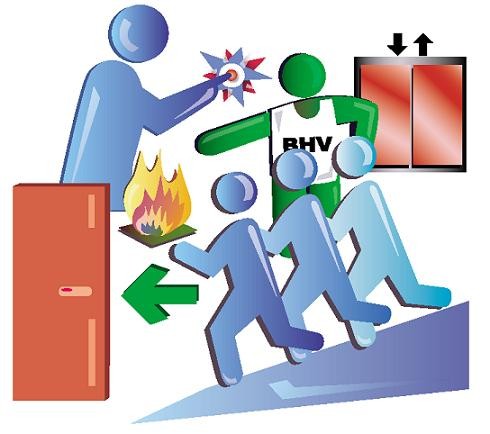 Inhoudsopgave: Hoofdstuk 1 Protocol voor gedrag en respect Inleiding Doelstelling en uitgangspunten Verwachtingen aan eenieder Mindmap respect Procedures en maatregelen inzake pesten Algemene gedragsregels Omdat we met zovelen zijn; specifieke gedragsregels Speelplaatsregels Hoofdstuk 2 Calamiteitenplan Lichamelijke calamiteit bij leerling/personeel/ouder Ongewenst bezoek in de school Overlijden van leerling/collega/ouder Opvang na ernstig incident Diefstal/vandalisme/amok/bedreiging Seksuele intimidatie Kindermishandeling Ontruimingsnoodzaak  Hoofdstuk 3 Interne communicatie Eerst aanwezende BHV-ers Contactpersonen sociale veiligheid Contactpersonen pedagogisch klimaat Preventiemedewerker Contactpersoon Zorg Medezeggenschap Ouderraad Overleg Zorg Hoofdstuk 4 Protocol time-out, schorsing en verwijdering Onderwijsstichting Movare Inleiding Toelating en weigering van leerlingen op een school voor (speciaal) basisonderwijs Toelating en weigering van leerlingen op een school voor speciaal (voortgezet) onderwijs  Toepassing van maatregelen Time-out Schorsing van leerlingen Verwijdering van leerlingen van een school voor (speciaal) basisonderwijs Verwijdering van leerlingen van een school voor speciaal (voortgezet) onderwijs Bijlagen MOVARE-inschrijfformulier Stappenplan zorgcapaciteit Verslagformulier time-out, schorsing of verwijdering leerling Modelbrief weigering leerling Modelbrief time-out leerling Modelbrief schorsing leerling Modelbrief voornemen tot verwijdering leerling Modelbrief definitieve verwijdering leerling Hoofdstuk 5  Media protocol Onderwijsstichting Movare Inleiding Uitgangspunten Afspraken Internet Schoolwebsite E-mail / chatten Mobiele telefoons / MP3 spelers Eventuele maatregelen Tot slot Hoofdstuk 6  Ontruimingsplan Hoofdstuk 1 Protocol voor gedrag en respect 1. Inleiding Bs Gerardus Majella is een katholieke basisschool.  Zoals wij ook in onze schoolgids aangeven is het uiteraard van wezenlijk belang dat onze leerlingen het naar hun zin hebben en zich thuis voelen op school. Maar zeker zo belangrijk is ook dat zij op school veilig zijn. En dat geldt natuurlijk niet alleen voor de leerlingen, maar zeker ook voor het onderwijspersoneel, het ondersteunend personeel, stagiaires, ouders/ verzorgers en voor andere bezoekers van de school.  In dit schoolveiligheidsplan beschrijven wij hoe wij zorgdragen voor de veiligheid op school. Daarbij zien wij veiligheid als meer dan alleen de fysieke veiligheid van kinderen, leerkrachten, vrijwilligers, stagiaires, ondersteunend personeel (hierna te noemen “medewerkers”), leerlingen, ouders/ verzorgers en andere bezoekers van de school.  Ook de sociale veiligheid moet te allen tijde gewaarborgd worden.  Naast de maatregelen gericht op het beschermen en waarborgen van de fysieke veiligheid besteden wij in dit schoolveiligheidsplan dan ook nadrukkelijk aandacht aan de sociale veiligheid. Zo komen onder andere de maatregelen aan de orde die beschermen tegen seksuele intimidatie, agressie en geweld (waaronder pesten), die binnen of in de directe omgeving van de school kunnen voorkomen. Daarbij kunnen agressie en geweld zich op verschillende wijzen manifesteren: als fysiek geweld, psychisch geweld, seksueel geweld, discriminatie, verbaal geweld en/of vernielingen. Op basisschool Gerardus Majella is een protocol voor gedrag en respect van toepassing. Dit protocol is een richtlijn voor houding en handelen van ieder lid van de schoolgemeenschap. Iedereen, die aansluiting zoekt bij de schoolgemeenschap, moet deze uitgangspunten onderschrijven en naleven. 2. Doelstelling en uitgangspunten We willen allemaal, dat basisschool Gerardus Majella voor iedereen een prettige school is, waar je graag bent en waar je succes haalt in leren en werken. Want: wij willen een sfeer van wederzijds respect en vertrouwen; wij willen een prettige, veilige en een stimulerende speelleer- en onderwijssituatie; wij willen onze vaardigheden verder ontwikkelen en daarin met anderen samenwerken;  wij willen trots zijn op onszelf, onze klas en onze school;  wij willen het beste voor onze schoolgemeenschap nastreven. 3. Verwachtingen aan eenieder We verwachten: dat iedereen elk ander lid van de schoolgemeenschap respecteert ongeacht leeftijd, ras, geloof, geaardheid of milieu; dat iedereen zich, vanuit de eigen positie, verantwoordelijk gedraagt en een ander tot voorbeeld kan zijn; dat iedereen eerlijk en betrouwbaar is met betrekking tot alle aspecten van het dagelijkse schoolleven; dat iedereen volop gebruik maakt van de mogelijkheden tot ontwikkeling, die school en schoolleven bieden; dat iedereen meewerkt aan de realisering van de mindmap Respect, die aan deze paragraaf is toegevoegd; dat iedereen zich steeds voor ogen houdt, dat je aan een levende schoolgemeenschap ook zelf een bijdrage moet leveren. 4. Mindmap Respect 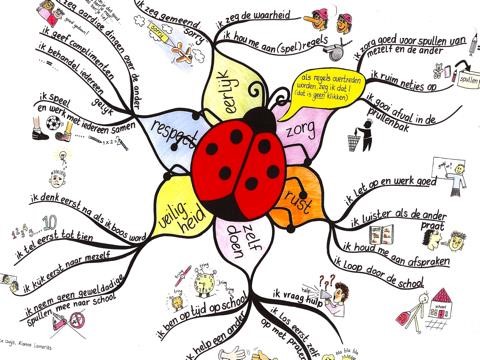 5. Procedures en maatregelen Op school hanteren wij de viersporenaanpak:     Spoor 1:   Preventief beleid elk schooljaar starten we met een les door de groepsleerkracht over de PBS regels en aansluitend klassenregels maken; In de periode tot de herfstvakantie besteedt de leerkracht nadrukkelijk aandacht aan groepsvormende activiteiten en in het verdere verloop van het schooljaar houdt de lkr. dit bij. elke week worden een klassenregel kort aan de orde gesteld volgens het principe goed-foutgoed. Spoor 2: hulp aan het gepeste kind.  Gesprek(ken) met het kind. We nemen het kind en de problematiek serieus. Gesprek(ken) met ouders. We nemen de inbreng van de ouders serieus. Kind/ouders kiezen gesprekspartner. Deze zet het gesprek op de rit. Leerkracht signaleert, handelt, informeert coördinator Begeleiding en volgen na begeleiding. Mogelijke inzet van externe hulpverlening (sociaal wijkteam, sociale vaardigheidstrainingen e.d.) Belonen van passend gedrag Dossiervorming Registratie van pestgedrag op datum en leerling                hulp aan de pester: gesprek met de leerling; eventueel ouders in kennis stellen pestreden boven tafel krijgen bespreken of specifieke hulp voor de pester nodig is. Mogelijke inzet van externe hulpverlening (sociaal wijkteam, sociale vaardigheidstrainingen e.d.) straffen/belonen conform PBS De kinderen zijn op de hoogte van de op school en in de groep geldende gedragsregels. Waarneembare positieve gedragsverandering van de pester wordt beloond. Bij pestgedrag van kinderen kan o.a. gekozen worden uit: de kinderen laten verwoorden wat het gedrag is dat niet wordt geaccepteerd, welke regel het kind overtreedt en wat het wenselijke gedrag is de klas uit de kring of het groepje en bij uitzondering op de gang een tekening maken voor het slachtoffer een mondelinge presentatie geven over pesten argumenten bedenken waarom de regel die overtreden is belangrijk is en dat in een paar zinnen op papier zetten een sorry brief schrijven en aan het gepeste kind voorlezen na informatie en met medeweten van de ouders/verzorgers, hooguit 1 uur nablijven op school. In dit uur maakt de leerling onder toezicht schriftelijk werk.  Een voorval wordt in beginsel afgehandeld in de situatie en met de leerkracht bij wie het voorval zich voordoet. De leerkracht maakt hiervan een notitie in het leerling dossier   Een leerling kan voor schorsing of verwijdering worden voorgedragen. De directeur beslist hierover. Een besluit tot schorsing of verwijdering geschiedt volgens de geldende regels. Het protocol van de stichting Movare is als bijlage 1 bij deze gedragscode toegevoegd. Voor een officiële klacht geldt de regeling Klachtbehandeling van Movare. Spoor 3: professionaliseren van leerkrachten.  elk schooljaar starten we met een les door de groepsleerkracht over de PBS regels en aansluitend klassenregels maken; Tijdens de startvergadering staat dit voor de leerkrachten op de agenda. In de periode tot de herfstvakantie besteedt de leerkracht nadrukkelijk aandacht aan groepsvormende activiteiten en in het verdere verloop van het schooljaar  houdt de lkr. dit bij. Dit staat op de agenda van de openingsvergadering. Tijdens de startvergadering staat dit voor de leerkrachten op de agenda. In de groepen 6,7 en 8 wordt aan het begin van het schooljaar een anti-pest-project gedraaid. Dit sluit aan bij onze PBS-gedragsregels. elke week worden een klassenregel kort aan de orde gesteld vlgs het principe goed-foutgoed. wordt elk schooljaar herhaald. De leerkrachten nemen zelf verantwoordelijkheid in het onderhouden van kennis en vaardigheden op dit vlak. Indien er een coachingsvraag ligt, nemen ze zelf contact op met de anti-pest-coördinator.  Spoor 4: betrekken van alle ouders.  In de nieuwsbrief zal regelmatig een stukje staan over respect en schoolregels. Op de introductie avonden en algemene ouderavonden komt respect, gedrag op school steeds als thema aan de orde.  6. Algemene gedragsregels We verwachten: dat iedereen zich beleefd, fatsoenlijk en betrouwbaar gedraagt ten opzichte van ieder ander in de school.  dat iedereen netjes en zorgvuldig omgaat met alle speelmaterialen, boeken, meubilair en andere materialen van de school. dat iedereen zorgvuldig en netjes omgaat met zijn eigen kleren en spullen. Dat geldt ook ten aanzien van andermans kleren en spullen. dat er geen seksuele handelingen en/of relaties tussen medewerkers met  leerlingen zijn;  dat iedereen zich onthoudt van seksistisch taalgebruik, seksueel getinte grappen, toespelingen, wijze van aanspreken en handelen dat door anderen als seksistisch, kwetsend of onbehoorlijk ervaren kan worden. dat iedereen zich onthoudt van toenadering of aanraking van een ander op een wijze die als ongepast, onwaardig, ongewenst of ontoelaatbaar kan worden ervaren of redelijkerwijs zo kan worden geïnterpreteerd. dat leraren er op toezien, dat er geen discriminerende en/of racistische teksten of  afbeeldingen worden gebruikt. dat iedereen zich onthoudt van lichamelijk, geestelijk of verbaal geweld. dat iedere leerling aan alle activiteiten van het lesrooster deelneemt. dat leerkrachten, ondersteunend personeel, stagiaires en leerlingen in gepaste kleding op school verschijnen. Wat gepast is, is moeilijk aan te geven, maar we spreken elkaar aan op wat we als ongepast ervaren.  dat personeel en stagiaires een voorbeeld zijn in lichaamsverzorging, taalgebruik en omgangsvormen. dat een mentor met zijn/haar stagiair uitsluitend een professionele relatie heeft; dat een leerkracht met een ouder van één van zijn/haar leerlingen uitsluitend een professionele relatie onderhoudt; deelname aan de gymlessen is als regel verplicht. Leerlingen hebben een briefje van thuis in een uitzonderingssituatie. Tijdens de gymles is het dragen van gymkleding verplicht. Onder gymkleding wordt verstaan een korte broek, shirt met korte mouw en sportschoenen. Het dragen van een hoofddoek tijdens gymlessen is niet toegestaan. Vanaf groep 4 gebruiken jongens en meisjes gescheiden kleedruimtes. Uit hoofde van hun functie houden leerkrachten toezicht in de kleedruimtes.  Bij omkleden voor gym/zwemmen maken leerkrachten/begeleiders gebruik van een separate ruimte. Gymkleding van leerlingen wordt na afloop van de les mee naar huis genomen. Het dragen van een hoofddoek, enkel als uitdrukking van geloof, is toegestaan. Het dragen van petten in school is niet toegestaan (er zijn uitzonderingen).Voor de leerlingen bestaat geen noodzaak om een mobiele telefoon bij zich te hebben. Op schoolterrein hebben leerlingen de telefoon altijd op uit staan. De school neemt geen verantwoordelijkheid voor beschadiging of verdwijning.  Aan het begin van de dag worden de telefoons bij de leerkracht ingeleverd indien de leerling deze bij zich heeft.IPod, IPad, elektronische spellen e.d. zijn zeer gevoelige apparatuur. Er is geen reden, dat leerlingen zoiets mee naar school nemen. De school stelt zich niet verantwoordelijk voor beschadiging of verdwijning van dergelijk materiaal. Bij het niet naleven van deze regels is de groepsleerkracht op klasniveau verantwoordelijk om leerlingen hierop aan te spreken.  Bij het niet naleven van deze regels op leerkracht- of ouderniveau spreken leerkrachten elkaar onderling en ouders aan. Waar nodig spreekt de directeur aan.  7. Omdat we met zovelen zijn De school hanteert een continue rooster. De lessen beginnen stipt om 8.30u.  De groepen hebben inloop van 8.20 tot 8.30u Leerlingen van de groepen 3 t/m 8 komen als regel zelfstandig naar de klas. Ouders begeleiden hun kinderen bij voorkeur niet naar binnen.  Leerkrachten zijn vanaf 8.20u in hun lokaal en wachten hun leerlingen op.  In de gangen van de school wordt niet gerend. De pauze voor groep 3 t/m. 8 is van 10.15 tot 10.30 uur. De pauze voor de groepen 1 en 2 is van 10.15u-10.45u De lunchpauze voor groepen  3 t/m 8 is van 12.00u-12.40u De lunchpauze voor groepen 1 en 12 is van 12.00u-13.00u Leerkrachten van groep 1 en 2 begeleiden hun groep vanaf het groepslokaal naar de buitendeur.  Jassen worden aan de kapstok opgehangen en tassen ordentelijk erbij geplaatst. Groepsleerkrachten houden daar toezicht op. Alle jassen en tassen worden na de lesdag weer mee naar huis genomen. Leerkrachten zorgen voor een verzorgde kapstok omgeving na schooltijd. Bij ziek zijn melden ouders hun kind vóór 8.30 uur afwezig. Indien dit niet is gebeurd, belt de conciërge naar huis. Bij geen gehoor is er sprake van ongeoorloofde afwezigheid. Dat moet gemeld worden bij de leerplichtambtenaar. Voor bijzonder verlof gelden de beperkende regels zoals ze door de leerplicht zijn aangegeven: geen verlof meteen aansluitend aan een vakantie geen bijzonder vakantieverlof als ouders in de mogelijkheid zijn één van de reguliere schoolvakanties te benutten geen luxe vakantieverlof voor een weekendje weg bijzonder verlof langer dan twee weken moet bij de leerplichtambtenaar aangevraagd worden. Bij vermoeden van oneigenlijk gebruik van verlof wordt melding gemaakt bij de leerplichtambtenaar. Leerkrachten zijn in principe niet te spreken vóór aanvang van de lessen. Zij houden dan toezicht in hun eigen groep i.v.m. met de inlooptijd. Tijdens de les zijn leerkrachten niet te spreken voor ouders, ook niet telefonisch. Na afloop van de lessen kan te allen tijde met leerkrachten een afspraak gemaakt worden. Leerkrachten zijn in ieder geval aanwezig  van 8.15u-16.00u op maandag, dinsdag en donderdag en vrijdag van 8.15u-13.30u op woensdag  Tijdens een buitenpauze is steeds toezicht door leerkrachten. De speelplaats is omheind. Tijdens pauzes is de poort gesloten. Indien een leerling niet kan deelnemen aan gym,  het huiswerk niet af heeft, een proefwerk niet heeft kunnen leren, delen ouders dat mee. 8. Concrete gedragsregels Op onze school werken we vanuit het systeem “Positive Behaviour Support”. Schoolbreed worden afspraken geleidelijk aan geïmplementeerd, beloond en geëvalueerd. Bij de concrete afspraken met kinderen behoren de volgende regels: We lopen aan de rechterkant                    *  	We lopen achter elkaar.       We houden onze handen en voeten bij ons.                   We blijven binnen de hekken. Zegt een kind stop, hou dan op.  Rommel ruimen we samen op. We hebben respect voor de materialen. We lopen rustig en stil in de gang We houden onze handen en voeten bij ons (in de gang)                  We hangen onze spullen netjes op waar ze horen. Eten en drinken blijven bij de computer vandaan.  We laten elkaar rustig werken                       (In de kleuterbouw : We laten elkaar rustig werken in de klas )                   *  	We laten de werkplek netjes achter.                       ( In de kleuterbouw : We ruimen netjes op in de klas)                   *  	We gaan naar het toilet wanneer we zien/ weten dat het kan. We houden het toilet schoon en netjes. Wanneer we klaar zijn, wassen we onze handen. Hoofdstuk 2 Calamiteitenplan 1. Hoe ter handelen bij een plotselinge lichamelijke calamiteit bij een leerling, een leerkracht, een ouder Indien er een ernstig lichamelijk voorval is in de school of op het plein: wordt direct een collega met BHV training betrokken in de situatie; de directeur of ( bij diens afwezigheid ) de eerstaanwezende wordt ingelicht; de directeur c.q. de eerstaanwezende coördineert de hulpverlening; o -opvang voor de groep van de behulpzame BHV-er o -contact naar nood arts o -berichtgeving naar ouders//partner indien ambulance vervoer noodzakelijk blijkt, vergezelt de BHV-er betreffende naar het ziekenhuis als ouder/partner niet tijdig ter plekke kunnen zijn; de directeur/eerstaanwezende communiceert de afhandeling op passende wijze naar collega’s en eventueel ouders. De directeur vermeldt de gebeurtenis in het incidentenregister van de school Betreft het een arbeidsongeval wordt PZ van Movare ingelicht en een schadeformulier ingevuld. Indien er een beperkt lichamelijk voorval is in de school of op het plein: wordt direct een collega met BHV training betrokken bij de verzorging; indien controle bij//behandeling door een arts noodzakelijk of wenselijk lijkt, neemt de groepsleerkracht contact op met de ouders//de directeur contact op met de partner; Als ouders//partner niet bereikbaar zijn of niet meteen ter plaatse kunnen zijn, begeleidt bij voorkeur een BHV-er betreffende; Afhankelijk van de criteria vermeldt de directeur de gebeurtenis in het incidentenregister van de school  2. Hoe te handelen bij ongewenst bezoek in de school In de regel zijn de toegangsdeuren van de school tijdens lestijden gesloten. Bij de toegangsdeur is een bel bevestigd. Bezoekers melden zich bij de administratie. Indien er toch een ongenode en ongewenste bezoeker in het gebouw is: wordt meteen de directeur//eerstaanwezende ingelicht; collega’s worden geïnformeerd en stellen zich zichtbaar op in de ruimte. de directeur//eerstaanwezende spreekt de bezoeker aan op de reden van zijn aanwezigheid; indien er geen reden is tot aanwezigheid in het gebouw en de aanwezigheid als ongewenst wordt beschouwd, sommeert de directeur//eerstaanwezende betreffende tot verlaten van het pand en schoolterrein; bij weigering wordt de politie gebeld; bij vrijwillig vertrek wordt achteraf melding gemaakt bij de politie de directeur vermeldt de gebeurtenis in het incidentenregister van de school. 3. Hoe te handelen bij overlijden van een leerling/ een personeelslid/ een ouder Van een leerling: De directeur wordt geïnformeerd; De coördinatie, alle informatie naar buiten toe, alle contacten lopen uitsluitend via de directeur//eerstaanwezende De directeur informeert alle leerkrachten, en de communicatie medewerker Movare; de groepsleerkrachten informeren hun leerlingen; De directeur neemt contact op met de thuissituatie en gaat op huisbezoek met de groepsleerkracht; De groepsleerkracht zorgt voor de inrichting van een rouwtafel in de hal van de school. De schoolgemeenschap komt bijeen rondom de rouwtafel; Leerkrachten maken afspraken over het gebruik door leerlingen; In overleg met de familie wordt de mogelijke aanwezigheid van leerlingen en personeel tijdens de uitvaart besproken; de school zorgt in ieder geval voor een bloemstuk; Twee weken na de uitvaart komt de schoolgemeenschap in de hal bijeen ter afsluiting van de rouwtafel.  Na zes weken maken directeur en groepsleerkracht bij de ouders een afspraak voor bezoek. De tekeningen//het rouwboek e.d. van de rouwtafel nemen ze mee. Vóór het einde van het schooljaar gaan directeur en groepsleerkracht nogmaals bij de ouders op bezoek. Van een collega: De directeur//eerstaanwezende wordt geïnformeerd; De coördinatie, alle informatie naar buiten, alle contacten verlopen uitsluitend via de directeur; De directeur informeert alle leerkrachten, het bestuur en de communicatie medewerker Movare; de groepsleerkrachten informeren hun leerlingen; De directeur neemt contact op met de thuissituatie en gaat op huisbezoek; De collega’s zorgen voor de inrichting van een rouwtafel in de hal van de school. De schoolgemeenschap komt bijeen rondom de rouwtafel; Leerkrachten maken afspraken over het gebruik door leerlingen; In overleg met de familie wordt de mogelijke aanwezigheid van leerlingen en personeel tijdens de uitvaart besproken; de school zorgt in ieder geval voor een bloemstuk; Twee weken na de uitvaart komt de schoolgemeenschap in de hal bijeen ter afsluiting van de rouwtafel.  Na zes weken maakt de directeur bij de partner een afspraak voor bezoek. De tekeningen//het rouwboek e.d. van de rouwtafel neemt hij mee. Vóór het einde van het schooljaar gaan directeur nogmaals bij de partner op bezoek. Van een ouder: De directeur//eerstaanwezende wordt geïnformeerd; Alle informatie naar buiten, alle contacten verlopen uitsluitend via de directeur; De directeur informeert alle leerkrachten, de groepsleerkracht informeert de klasgenoten; De directeur neemt contact op met de thuissituatie en gaat op huisbezoek samen met de groepsleerkracht;  School zorgt voor bloemstuk bij de uitvaart; 4. Opvang van kinderen/personeel bij een ernstig incident Het is niet te benoemen met welk incident kinderen en/of personeel wellicht te maken kunnen krijgen. De navolgende afspraken moeten richting geven aan de gewenste opvang: De directeur//eerstaanwezende is geïnformeerd De coördinatie, alle informatie naar buiten toe, alle contacten lopen uitsluitend via de directeur De directeur informeert alle leerkrachten, indien nodig het bestuur en de communicatie medewerker Movare;  De directeur vormt een overleg groep, die zorgt voor een plan van aanpak De directeur maakt melding in het incidentregister van de school 5. Hoe te handelen bij diefstal/vandalisme/amok/bedreiging De directeur//eerstaanwezende is geïnformeerd; Bij diefstal of vandalisme wordt aangifte gedaan bij de politie door de betroffen persoon of door de directeur; Bij bedreiging bepaalt de betroffen persoon of er aangifte/melding wordt gedaan bij de politie Bij diefstal/vandalisme wordt de schademelding doorgestuurd naar de betreffende beleidsmedewerker op het bestuur bureau  Movare; De directeur vermeldt de gebeurtenis in het incidentenregister van de school Bij dreiging van amok of feitelijk amok wordt onmiddellijk de politie gewaarschuwd; Leerkrachten zoeken het gevaar niet op maar zijn uitsluitend gericht op bescherming van hun leerlingen; Als een leerkracht extreem gedrag verwacht bij een oudergesprek vraagt hij vooraf al aan de directeur bij het gesprek aanwezig te zijn of anders aan collegae in de buurt te blijven. Een gesprek, dat vooraf reeds als moeilijk wordt ingeschat, wordt bij voorkeur met open deur gevoerd; leerkrachten informeren elkaar vooraf en blijven bij elkaar in de buurt. Leerkrachten beëindigen escalerende gesprekken en maken, indien mogelijk, een nieuwe afspraak. De directeur sommeert de bedreiger het pand te verlaten; indien nodig wordt de politie gebeld. dDe directeur vermeldt de gebeurtenis in het incidentenregister Movare.  Het slachtoffer van de bedreiging wordt via de Arbo dienst van Movare hulp aangeboden. 6. Hoe te handelen bij een seksuele intimidatie De school heeft een gedragscode. De school heeft een schoolcontactpersoon. De school heeft in haar schoolgids opgenomen de verwijzing naar: -de vertrouwenspersoon van het bestuur Movare; o -de verwijzing naar de vertrouwensinspecteur onderwijs; o -het klachtenreglement;  Betreft het een leerling: -worden de ouders van het slachtoffer direct ingelicht door de directeur; o -worden de ouders van de dader ingelicht door de directeur; o -worden het bestuur en de communicatie medewerker Movare ingelicht door de  o directeur. Betreft het een leerkracht of stagiaire: -worden partner c.q. ouders desgewenst ingelicht; -worden het bestuur en de communicatie medewerker Movare ingelicht; De het bestuur bepaalt de samenstelling van een overleggroep, die een stappenplan met daarin in ieder geval opgenomen: o -maatregelen m.b.t. dader o -zorg voor slachtoffer o -besluit over aangifte Het plan wordt uitgevoerd  7. Hoe te handelen m.b.t. kindermishandeling De leerkracht heeft een vermoeden: 	- 	De leerkracht observeert en onderbouwt; De leerkracht deelt het onderbouwde vermoeden in een overleg met zorgcoördinator, directeur en eventueel schoolcontactpersoon: bespreken van informatie inwinnen van extra informatie o.a. bij schoolarts, AMK, maatschappelijk werk o plan van aanpak formuleren Uitvoeren plan van aanpak volgens meldcode Melding van (een vermoeden van) mishandeling door zorgcoördinator bij instantie(s) conform meldcode 8. Hoe te handelen bij ontruimingsnoodzaak De brand of ontruimingsnoodzaak wordt gemeld bij de directeur//eerstaanwezende  De hoofd Bhv’er gaat kijken en beslist of de brandweer gewaarschuwd moet worden. Het alarm wordt aangezet, de procedure bij calamiteiten treedt in werking. De brandweer wordt gebeld. 112. Vragen naar de brandweer Zuid-Limburg. Apparatuur spanningsvrij maken. Stekkers uit stopcontacten. De leerlingen mogen bij brand niks meenemen Ramen en deuren moeten bij brand gesloten worden, bij een bommelding niet. De leerkracht neemt het klassenboek en de absentielijst mee. De leerkracht verlaat rustig het klaslokaal met de leerlingen volgens de kortste route, de nooduitgang, en gaat naar de verzamelplaats en controleert of alle leerlingen van zijn/haar klas aanwezig zijn. Indien de kortste route niet mogelijk is zie plattegrond. De grote poort blijft altijd vrij zodat de brandweer/politie ongehinderd bij het gebouw kan komen. De BHV’ers controleren of er niemand meer op het toilet is. De BHV’ers laten niemand meer in het gebouw, zij bewaken de ingangen. De BHV’ers vragen aan elke leerkracht of alle kinderen aanwezig zijn. Zij melden dit bij de hoofd-BHV’er. Hoofdstuk 3 Interne communicatie 1. Eerst aanwezende Bij afwezigheid van de directeur zijn in volgorde de volgende personen eerst aanwezend: mevrouw Reneé van de Gaar of Annemarie van Son.2. Contactpersoon BHV De gecertificeerde medewerkers BHV zijn: Mevr. Jolanda van LeusdenMevr. Annemarie van SonMevr. Britt Kramer3. Contact persoon sociale veiligheid De schoolcontactpersonen zijn: Mevr. Renee van de GaarDhr, Sjoerd Boegheim4. Contact persoon pedagogisch beleid Beheerder schoolregels is: Mevr. Britt Kramer5. Preventiemedewerker Beheerder brandveiligheid en ontruiming Mevr. Annemarie van SonMet ondersteuning van mevr. Jolanda van Leusden6. Contactpersoon zorgcoördinatie De zorgcoördinatie rust bij: Mevr. Renee van de Gaar7. Overleg Medezeggenschapraad De medezeggenschapraad komt ongeveer zes maal per jaar bijeen. De bijeenkomsten zijn openbaar tenzij anders aangekondigd.  De medezeggenschapraad is als volgt samengesteld: Personele deel: 	 	 	 	 	          	Ouderdeel: 	 Mevr. Esther Hoyer          						Mevr.  Inge Truijens	Mevr. Stefhanie Palmen    					Dhr. Alex Boelen8. Overleg OuderverenigingDe oudervereniging overlegt ongeveer zes maal per schooljaar. 9. Overleg Zorg Het overleg over zorgsituaties vindt plaats in verschillende setting gepland overleg tussen Interne Begeleider en groepsleerkracht gepland overleg tussen Interne Begeleider en directeur gepland overleg in het Knooppunt, waarin de Interne Begeleider  participeert.  Overleg op afspraak tussen ouders en Interne Begeleider Hoofdstuk 4 Toelating, time out, schorsing en verwijdering van leerlingen (algemeen Movare beleid) Inhoudsopgave Inleiding Toelating en weigering van leerlingen op een school voor (speciaal) basisonderwijs Toelating en weigering van leerlingen op een school voor speciaal (voortgezet) onderwijs Toepassing van maatregelen Time-out Schorsing van leerlingen Verwijdering van leerlingen van een school voor (speciaal) basisonderwijs Verwijdering van leerlingen van een school voor speciaal (voortgezet) onderwijs 09. Bijlagen MOVARE-inschrijfformulier Stappenplan zorgcapaciteit Verslagformulier time-out, schorsing of verwijdering leerling Modelbrief weigering leerling Modelbrief time-out leerling Modelbrief schorsing leerling Modelbrief voornemen tot verwijdering leerling Modelbrief definitieve verwijdering leerling 01. Inleiding Nederland kent een leerplichtwet. Deze wet zegt dat alle kinderen met ingang van de maand nadat ze vijf jaar worden, volledig leerplichtig zijn. Deze leerplicht eindigt op hun achttiende verjaardag of wanneer er sprake is van behaalde startbekwaamheid in het beroepenveld. Vanuit dit oogpunt is in Nederland toelating regel en niet-toelating of verwijdering uitzondering. Kortom, een leerling mag in beginsel niet van onderwijs verstoken zijn. Daarnaast hebben ouders in beginsel keuzevrijheid ten aanzien van de school voor hun kinderen. Deze keuze bepalen zij onder meer aan de hand van de pedagogische en didactische opvattingen van de school en de levensbeschouwelijke kleur van de school. De keuzevrijheid is grondwettelijk verankerd, evenals de vrijheid onderwijs aan te bieden. Juist daarom moet zorgvuldig met de schoolkeuze van ouders worden omgaan. Ook daarom is toelating regel, en wel toelating tot de school van keuze. Toch kan het zo zijn dat het College van Bestuur (als bevoegd gezag van de school) zich genoodzaakt ziet een leerling niet toe te laten of dat tijdens de schoolloopbaan over gegaan moet worden tot schorsing en/of verwijdering. Deze notitie is bedoeld om de procedure hierover inzichtelijk en transparant te maken en daarmee een bijdrage te leveren aan een juiste en zorgvuldige uitvoering. In de schoolgids wordt een samenvatting van deze notitie opgenomen, inclusief gronden voor weigering. De notitie is onderdeel van het schoolplan en ligt op de school ter inzage en is digitaal beschikbaar via www.movare.nl. De toelichting en de bijlagen maken onderdeel uit van de notitie Toelating, time-out, schorsing en verwijdering van leerlingen. Opmerking: daar waar in dit document wordt gesproken over ‘ouders’ dient ook te worden gelezen ‘verzorgers’. 02. Toelating en weigering van leerlingen op een school voor (speciaal) basisonderwijs Omschrijving Toelating is de plaatsing van een leerling op de school. Van weigering is sprake wanneer de school het verzoek van de ouders afwijst hun kind op een bepaald tijdstip tot de school toe te laten. Plaatsing op een wachtlijst is ook een vorm van weigering. De school zal op basis van door het bestuur vastgesteld beleid steeds duidelijk moeten maken waarom een leerling niet tot de school kan worden toegelaten. Gronden voor weigering Het niet in voldoende mate tegemoet kunnen komen aan de hulpvraag die de leerling stelt, tenzij het een speciale school voor basisonderwijs betreft en de permanente commissie leerlingenzorg van het samenwerkingsverband heeft bepaald dat plaatsing van de leerling op een speciale school voor basisonderwijs noodzakelijk is. Geen huisvestingscapaciteit. Op grond van specifiek beleid ter bevordering van evenwichtige leerlingstromen. Voor zover het bijzonder onderwijs betreft: De grondslag wordt door de ouders niet overeenkomstig het toelatingsbeleid van de school gerespecteerd dan wel onderschreven tenzij er niet binnen een redelijke afstand de mogelijkheid is om openbaar onderwijs te volgen. Voor zover het een speciale school voor basisonderwijs betreft: Het feit dat de permanente commissie leerlingenzorg van het samenwerkingsverband niet heeft bepaald dat plaatsing van de leerling op een speciale school voor basisonderwijs noodzakelijk is. Toelichting: Ad 1. De volgende factoren wegen mee bij de afweging of de school aan de hulpvraag die de leerling stelt zal kunnen voldoen: De pedagogische uitgangspunten van de school; Groepsgrootte; Samenstelling van de groep als gevolg van Weer Samen Naar School (WSNS); Effect op onderwijs aan reeds aanwezige leerlingen; Deskundigheid van het personeel; Personele bezetting; De mogelijkheden van extra begeleiding door de ouder; Benodigde middelen (kosten extra personeel); Benodigde aanpassingen in organisatie, begeleiding en onderwijs; Geschiktheid van het gebouw voor de leerling (met een handicap), alsmede de vraag of het gebouw met (te vergen) aanpassingen geschikt gemaakt kan worden. Al deze factoren kunnen bijdragen aan de beslissing om een kind niet toe te laten. Zorgvuldigheid van de school is hierbij van groot belang. Er moet voldoende onderzoek verricht zijn naar de mogelijkheid om te voldoen aan de hulpvraag van het kind. Deze inschatting wordt planmatig gedaan aan de hand van het bijgevoegde ‘stappenplan zorgcapaciteit’. NB: Wanneer de permanente commissie leerlingenzorg (PCL) heeft bepaald dat plaatsing van de leerling op een speciale school voor basisonderwijs (SBO) noodzakelijk is, kan die speciale school voor basisonderwijs op grond van art. 40 lid 4 Wet op het primair onderwijs (WPO) de toelating niet weigeren omdat de leerling niet op het SBO is aangewezen. Dit blokkeert deze weigeringsgrond voor een SBO. Ad 2. Rekening wordt enerzijds gehouden met het feitelijke aantal en de omvang van de lokalen, de onderwijskundig verantwoorde groepsgrootte en de evenwichtige opbouw van de verschillende leerjaren. Anderzijds wordt rekening gehouden met het aantal leerlingen en hun leeftijd. Voor zover het een school voor openbaar onderwijs betreft, wordt tevens rekening gehouden met het aantal lokalen waarop de school recht heeft volgens de geldende huisvestingsverordening en het gegeven dat moet worden voorzien in voldoende gelegenheid voor het volgen van openbaar onderwijs. In geval er derhalve binnen een redelijke afstand geen mogelijkheid is tot het volgen van openbaar onderwijs, kan toelating tot de openbare school niet geweigerd worden. Ad 3. Voor het openbaar onderwijs geldt, dat de gemeenteraad op basis van art. 65 WPO bevoegd is om in het belang van een doelmatige spreiding van de leerlingen over de openbare scholen, het grondgebied van de gemeente in schoolwijken te verdelen. De toelating tot een openbare school geschiedt dan in overeenstemming met de vastgestelde schoolwijken, tenzij de ouders van een CvB/JW-110330/toelating, time-out, schorsing en verwijdering van leerlingen pagina 4-25 leerling schriftelijk aan het bevoegd gezag te kennen geven toelating tot een school in een andere schoolwijk te wensen. Daarnaast hebben zowel de bijzondere als de openbare school de bevoegdheid een toelatingsbeleid te hanteren om evenwichtige leerlingstromen te bevorderen. Het betreft dan doorgaans beleid in geval van dreigend gebrek aan huisvestingscapaciteit als onder 2 uiteengezet. Toelating tot een Kinderen die broertjes of zusjes op school hebben of van wie één der ouders als leerkracht aan de school verbonden is; Kinderen die in een naar wijk of postcode afgegrensd gebied rond de school wonen; Voor zover het bijzonder onderwijs betreft: kinderen die over een doopbewijs beschikken;  Kinderen die door de ouders aangemeld zijn vóór de leeftijd van 2 jaar en 6 maanden;  Indien er nog plaatsen over zijn, wordt er geloot. Kanttekening is, dat in geval er binnen een redelijke afstand geen mogelijkheid is tot het volgen van openbaar onderwijs, toelating tot de openbare school niet geweigerd kan worden. aangeboden onderwijs. Voor bijzondere MOVARE-scholen houdt dit in dat de grondslag door leerlingen en hun ouders wordt gerespecteerd. Dit betekent dat verwacht wordt dat leerlingen deelnemen aan godsdienstige uitingen die worden gehanteerd. Dit moet dan bij de aanmelding en in (schriftelijke) communicatie aan leerlingen en ouders duidelijk gemaakt worden. Een leerling kan niet worden geweigerd op grond van de grondslag als er niet binnen redelijke afstand de mogelijkheid is om openbaar onderwijs te volgen (art. 58 WPO). Leerlingen die op grond van dit artikel zijn toegelaten, mogen niet verplicht worden om godsdienstonderwijs te volgen. Voorts kan een leerling niet worden geweigerd op grond van de grondslag, indien het een speciale school voor basisonderwijs betreft, tenzij de ouders van de leerling weigeren te verklaren dat zij de grondslag van het onderwijs van de school zullen respecteren. Ad 5. Op grond van art. 40 lid 3 WPO is een leerling alleen toelaatbaar tot het SBO indien de permanente commissie leerlingenzorg heeft bepaald dat plaatsing van de leerling op een speciale school voor basisonderwijs noodzakelijk is. Procedure voor toelating/weigering Toelating dan wel het weigeren van de toelating van een leerling is een beslissing die bij het College van Bestuur (hierna: bestuur) berust. Namens het bestuur kunnen de schooldirecteur en de regiodirecteur optreden. Bij de beslissing tot toelating/weigering moet volgens de wettelijk vastgestelde procedures worden gewerkt: De ouders schrijven hun kind in bij de school. Zij gebruiken daarbij het beschikbare MOVARE inschrijfformulier (zie bijlage 1), althans verstrekken tenminste de geslachtsnaam, de voorletters, de geboortedatum, het geslacht en het persoonsgebonden nummer (Burgerservicenummer, BSN) van de leerling. Tevens vindt een gesprek plaats tussen de schooldirecteur en ouders. De schooldirecteur beoordeelt of de leerling kan worden toegelaten. Wanneer weigering op grond van de bovengenoemde weigeringsgronden voor de hand ligt, geeft de schooldirecteur signaal af aan de regiodirecteur. Voordat het bestuur tot weigering van een leerling besluit, hoort de regiodirecteur de ouders nadat de situatie met de schooldirecteur besproken is. De ouders ontvangen van het bestuur een gemotiveerd schriftelijk besluit tot weigering van de toelating waarbij wordt gewezen op de mogelijkheid om binnen zes weken schriftelijk bezwaar te maken tegen het besluit en om heroverweging te verzoeken. Het besluit wordt zowel per gewone post als aangetekend verzonden. Indien ouders bezwaar maken hoort het bestuur hen over dit bezwaarschrift. Het bestuur neemt binnen vier weken na ontvangst van het bezwaarschrift een besluit. Dit besluit wordt zowel per gewone post als aangetekend aan de ouders verzonden. 03. Toelating en weigering van leerlingen op een school voor (voortgezet) speciaal onderwijs Omschrijving Toelating is de plaatsing van een leerling op de school. Van weigering is sprake wanneer de school het verzoek van de ouders afwijst hun kind op een bepaald tijdstip tot de school toe te laten. Plaatsing op een wachtlijst is ook een vorm van weigering. De school zal op basis van door het bestuur vastgesteld beleid steeds duidelijk moeten maken waarom een leerling niet tot de school kan worden toegelaten. Gronden voor weigering De ouders slagen er niet in aan te tonen dat de leerling voldoet aan de in art. 40 lid 2 van de Wet op de expertisecentra (WEC) gestelde criteria. Het feit dat een commissie van indicatiestelling niet heeft verklaard dat de leerling toelaatbaar is tot een van de onderwijssoorten die door de school worden verzorgd dan wel het cluster waartoe de school behoort. Geen huisvestingscapaciteit. Op grond van specifiek beleid ter bevordering van evenwichtige leerlingstromen. Voor zover het bijzonder onderwijs betreft: De ouders weigeren te verklaren dat zij de grondslag zullen respecteren dan wel onderschrijven, tenzij er niet binnen een redelijke afstand de mogelijkheid is om openbaar onderwijs te volgen. Voor zover het een instelling in de zin van artikel 8 van de WEC betreft: Het feit dat een commissie van onderzoek niet heeft geoordeeld dat de leerling voor het onderwijs op de instelling in aanmerking komt, of het feit dat niet vaststaat dat voor de leerling overwegend een orthopedagogische en orthodidactische benadering aangewezen is. Toelichting: Ad 1. Tekst artikel 40 lid 2 van de WEC: “Tot de school wordt uitsluitend als leerling toegelaten degene waarvan de ouders aantonen, dan wel, indien hij meerderjarig en handelingsbekwaam is, degene die aantoont dat hij: de Nederlandse nationaliteit bezit of op grond van een wettelijke bepaling als Nederlander wordt behandeld, vreemdeling is en jonger is dan 18 jaar op de eerste schooldag waarop het speciaal onderwijs, dan wel het voortgezet speciaal onderwijs begint, waarvoor voor de eerste maal toelating wordt gewenst, vreemdeling is, 18 jaar of ouder is op de eerste schooldag waarop het speciaal onderwijs, dan wel het voortgezet speciaal onderwijs begint, waarvoor voor de eerste maal toelating wordt gewenst en op die dag rechtmatig verblijf houdt in de zin van artikel 8 van de Vreemdelingenwet 2000, of vreemdeling is, niet meer voldoet aan een van de voorwaarden, genoemd onder b of c, en eerder in overeenstemming met een van die onderdelen voor speciaal onderwijs, dan wel voortgezet speciaal onderwijs is toegelaten tot een school, welk onderwijs nog steeds wordt gevolgd en nog niet is voltooid.” Ad 2. Deze weigeringsgrond is niet van toepassing op leerlingen die worden toegelaten op basis van bekostiging bedoeld in het 6e en 8e lid van artikel 117 van de WEC met dien verstande dat voor leerlingen die worden toegelaten op basis van het 8e lid in de administratie van de school een verklaring aanwezig moet zijn van de residentiële instelling dat de leerling in die instelling is geplaatst. Ad 3. Rekening wordt enerzijds gehouden met het feitelijke aantal en de omvang van de lokalen, de onderwijskundig verantwoorde groepsgrootte en de evenwichtige opbouw van de verschillende leerjaren. Anderzijds wordt rekening gehouden met het aantal leerlingen en hun leeftijd. Voor zover het een school voor openbaar onderwijs betreft, wordt tevens rekening gehouden met het aantal lokalen waarop de school recht heeft volgens de geldende huisvestingsverordening en het gegeven dat moet worden voorzien in voldoende gelegenheid voor het volgen van openbaar onderwijs. In geval er derhalve binnen een redelijke afstand geen mogelijkheid is tot het volgen van openbaar onderwijs, kan toelating tot de openbare school niet geweigerd worden. CvB/JW110330/toelating, time-out, schorsing en verwijdering van leerlingen pagina 6-25 Ad 4. Voor het openbaar onderwijs geldt, dat de gemeenteraad op basis van art. 67 WEC bevoegd is om in het belang van een doelmatige spreiding van de leerlingen over de openbare scholen, het grondgebied van de gemeente in schoolwijken te verdelen. De toelating tot een openbare school geschiedt dan in overeenstemming met de vastgestelde schoolwijken, tenzij de ouders van een leerling schriftelijk aan het bevoegd gezag te kennen geven toelating tot een school in een andere schoolwijk te wensen. Daarnaast hebben zowel de bijzondere als de openbare school de bevoegdheid een toelatingsbeleid te hanteren om evenwichtige leerling stromen te bevorderen. Het betreft dan doorgaans beleid in geval van dreigend gebrek aan huisvestingscapaciteit als onder 3 uiteengezet. Toelating tot een school is dan afhankelijk van de volgende, naar afnemend belang gerangschikte criteria: Kinderen die broertjes of zusjes op school hebben of van wie één der ouders als leerkracht aan de school verbonden is; Kinderen die in een naar wijk of postcode afgegrensd gebied rond de school wonen; Voor zover het bijzonder onderwijs betreft: kinderen die over een doopbewijs beschikken;  Kinderen die door de ouders aangemeld zijn vóór de leeftijd van 2 jaar en 6 maanden;  Indien er nog plaatsen over zijn, wordt er geloot. Kanttekening is, dat in geval er binnen een redelijke afstand geen mogelijkheid is tot het volgen van openbaar onderwijs, toelating tot de openbare school niet geweigerd kan worden. Ad 5. Op een school van bijzonder onderwijs ligt de geloofsovertuiging vaak ten grondslag aan het aangeboden onderwijs. Voor bijzondere MOVARE-scholen houdt dit in dat de grondslag door leerlingen en hun ouders wordt gerespecteerd. Dit betekent dat verwacht wordt dat leerlingen deelnemen aan godsdienstige uitingen die worden gehanteerd. Dit moet dan bij de aanmelding en in (schriftelijke) communicatie aan leerlingen en ouders duidelijk gemaakt worden. Een leerling kan niet worden geweigerd op grond van de grondslag als er niet binnen redelijke afstand de mogelijkheid is om openbaar onderwijs te volgen (art. 60 WEC). Leerlingen die op grond van dit artikel zijn toegelaten, mogen niet verplicht worden om godsdienstonderwijs te volgen. Ad 6. Tekst artikel 8, lid 1 van de WEC: “Het onderwijs bedoeld in artikel 2, tweede lid, aanhef en onderdelen a tot en met c en f tot en met n, wordt gegeven in scholen voor speciaal onderwijs, scholen voor voortgezet speciaal onderwijs en scholen voor speciaal en voortgezet speciaal onderwijs, verdeeld als aangegeven in die onderdelen. Het onderwijs bedoeld in artikel 2, tweede lid, aanhef en onderdeel d, en het onderwijs aan meervoudig gehandicapte kinderen die naast een handicap als bedoeld in artikel 2, tweede lid, onderdeel d, een handicap hebben als bedoeld in artikel 2, tweede lid, onderdeel a tot en met c, f en h tot en met m, wordt gegeven in instellingen voor speciaal en voortgezet speciaal onderwijs aan visueel gehandicapte kinderen”. Tekst artikel 2, lid 2 van de WEC: “Het speciaal onderwijs en het voortgezet speciaal onderwijs wordt verdeeld in onderwijs aan: a. dove kinderen; b. slechthorende kinderen; c. kinderen met ernstige spraakmoeilijkheden die niet tevens behoren tot de onder a of b bedoelde kinderen; d. visueel gehandicapte kinderen; e. [vervallen;] f. lichamelijk gehandicapte kinderen; g. [vervallen;] h. langdurig zieke kinderen 1. met een lichamelijke handicap, 2. anders dan met een lichamelijke handicap; i. [vervallen;] j. zeer moeilijk lerende kinderen; k. zeer moeilijk opvoedbare kinderen; l. [vervallen;] m. kinderen in scholen verbonden aan pedologische instituten; n. meervoudig gehandicapte kinderen.” Procedure voor toelating/weigering In aanvulling op en voor zover expliciet vermeld in afwijking van de procedure voor toelating/ verwijdering van leerlingen op een school voor (speciaal) basisonderwijs geldt ten aanzien van een school voor speciaal (voortgezet) onderwijs c.q. een expertisecentrum in de zin van de Wet op de expertisecentra (WEC) het navolgende: Op een bezwaar van de ouders tegen een besluit tot weigering wordt door het bestuur niet beslist dan na overleg met de onderwijsinspecteur en desgewenst met andere deskundigen, en voorts eerst nadat de ouders kennis hebben kunnen nemen van de op de beslissing betrekking hebbende adviezen of rapporten. 04. Toepassing van maatregelen De verwijdering, de schorsing en de time-out van een leerling zijn maatregelen die, afhankelijk van de aanleiding, het karakter van een ordemaatregel, een disciplinaire maatregel of een maatregel in het belang van het kind en/of de school kunnen hebben. Veelal gaat het om een combinatie van deze aspecten. Bij de toepassing van maatregelen dienen de volgende algemene maatstaven in alle gevallen in acht te worden genomen: Consequente toepassing: Gelijke gevallen moeten gelijk worden behandeld en ongelijke gevallen ongelijk naar de mate van ongelijkheid. Op hetzelfde wangedrag dient dus bijvoorbeeld dezelfde maatregel te volgen, behalve wanneer er sprake is van herhaald wangedrag. Bij herhaald wangedrag kan een zwaardere maatregel worden getroffen, omdat de eerdere maatregel kennelijk niet het effect had dat de leerling (of ouder) zich van het wangedrag onthoudt. Evenredigheid: Pas wanneer pedagogische maatregelen (maatregelen binnen de sfeer van de klas, zoals strafwerk, een briefje mee naar huis) geen effect (meer) hebben -dus als de school in handelingsverlegenheid komt-, kunnen de navolgende maatregelen worden toegepast. Ook moet de maatregel qua aard, zwaarte en gevolgen evenredig zijn aan het gedrag dat tot de maatregel aanleiding geeft. Dit betekent ook dat moet worden afgewogen of in een concreet geval niet kan worden volstaan met een schriftelijke waarschuwing dat in een volgend geval een maatregel zal worden toegepast. Anderzijds is het niet per definitie zo dat een eerste geval van wangedrag altijd tot de lichtste maatregel dient te leiden: Het gedrag kan wel degelijk dermate ernstig zijn dat het geëigend is om een zwaardere maatregel toe te passen. ‘Ne bis in idem’ (geen 2 maal voor hetzelfde): Men mag niet een tweede maal gestraft worden voor één en hetzelfde feit. Het is dus niet mogelijk om een leerling voor wangedrag eerst te straffen door middel van een schriftelijke waarschuwing, en vervolgens (bij wijze van voortschrijdend inzicht) toch maar een schorsing op te leggen. 05. Time-out Omschrijving Van een time-out is sprake wanneer de leerling één dag of korter het recht op deelname aan het onderwijs wordt ontzegd. Een time-out zal normaliter gedurende een schooldag worden opgelegd en slechts gelden voor die betreffende schooldag. Grond voor time-out Grond voor een time-out is ontoelaatbaar gedrag of een ernstig incident dat het in het belang van de leerling en/of de school noodzakelijk maakt dat de leerling voor de duur van maximaal één dag niet deelneemt aan de les of niet op school komt. Toelichting: Criteria om over te gaan tot een time-out zijn: dat een leerling dermate (ontoelaatbaar) gedrag vertoont dat medeleerlingen en/of medewerkers zich op school niet meer veilig voelen omdat de leerling fysiek geweld gebruikt, pest, treitert, misbruik maakt van macht, bedreigt, chanteert, discrimineert, of aanwijzingen van leerkrachten en/of schooldirectie negeert; dat een leerling zich schuldig maakt aan vandalisme, zaken vernielt of beschadigt of zeer buitensporig vervuilt. Procedure voor time-out De schooldirecteur namens het College van Bestuur (hierna: bestuur) en het bestuur zelf zijn bevoegd een time-out op te leggen aan een leerling. Indien de time-out door de schooldirecteur of de regiodirecteur wordt opgelegd, wordt het bestuur hiervan in kennis gesteld. De maximale duur van de time-out bedraagt één dag. De ouders worden zo spoedig mogelijk van het opleggen van de time-out en de grond daarvoor gemotiveerd in kennis gesteld. De ouders dienen zo spoedig mogelijk nadien de zorg voor hun kind van de school over te nemen. Zolang de zorg over de leerling niet aan de ouders kan worden overgedragen, moet de school maatregelen nemen om passende zorg voor de leerling buiten de klas of buiten de school te realiseren. De school stelt de leerling in staat, bijvoorbeeld door het opgeven van huiswerk, te voorkomen dat deze een achterstand oploopt. De schooldirecteur of het bestuur deelt het toepassen van de time-out en de grond daarvoor vervolgens schriftelijk aan de ouders mee. De brief wordt aangetekend en per gewone post verzonden en opgeborgen in het leerling dossier.  De ouders worden uitgenodigd voor een gesprek, dat op korte termijn dient plaats te vinden (bij voorkeur dezelfde dag). Hierbij is de leerkracht en degene die de time-out opgelegd heeft aanwezig. Van het incident en het gesprek met de ouders wordt een verslag gemaakt (bijlage 3), ‘voor gezien’ getekend door ouders en in het leerlingendossier opgeborgen. 06. Schorsing van leerlingen Omschrijving Van schorsing van een leerling is sprake wanneer de leerling tijdelijk het recht op deelname aan het onderwijs wordt ontzegd. Wanneer de ontzegging van de deelname aan het onderwijs maximaal één dag omvat, betreft het geen schorsing maar een time-out (zie hoofdstuk 05). Gronden voor schorsing Ernstig wangedrag van de leerling, waardoor de leerling een ernstige bedreiging vormt van de orde, rust en/of veiligheid op school. Ernstig wangedrag van de ouder(s) van de leerling, waardoor de ouders een ernstige bedreiging vormen voor de orde, rust en/of veiligheid op school. Een andere grond die het in het belang van de school en/of de school dringend noodzakelijk maakt dat de leerling tijdelijk niet deelneemt aan de les of niet op school komt. Toelichting: Ad 1. Te denken valt bijvoorbeeld, maar niet uitsluitend, aan herhaalde driftbuien of mishandeling van een medeleerling. Het kan hier gaan om een enkele actie, maar ook om een herhaalde actie of om een gedragspatroon. Ad 2. Te denken valt bijvoorbeeld, maar niet uitsluitend, aan bedreiging van medeleerling of een medewerker van de school. Ad 3. Andere gronden kunnen zijn: herhaalde les-/ordeverstoring, wangedrag tegenover  leerkrachten en/of medeleerlingen, diefstal, beroving, afpersing, bedreiging, geweldpleging, gebruik van alcohol of drugs tijdens schooltijden, handel in drugs of in gestolen goederen, bezit van wapens of vuurwerk. Procedure voor schorsing De schooldirecteur een leerling schorsen namens het College van Bestuur (hierna: bestuur).  Indien de schorsing door de schooldirecteur wordt opgelegd wordt het bestuur hiervan  in kennis gesteld. De minimale duur van een schorsing is langer dan 1 dag en de maximale duur van een schorsing bedraagt 1 week, Omdat de WPO geen wettelijke basis biedt om te schorsen, wordt naar analogie van het inrichtingsbesluit Wet op het voortgezet onderwijs (WVO) gehandeld. Schorsing vindt pas plaats na overleg met de leerling, de ouders en de groepsleerkracht, tenzij het in het belang van de school en/of de leerling noodzakelijk is om de schorsing met onmiddellijke ingang te laten ingaan. In dat geval vindt het in de eerste zin genoemde overleg alsnog zo spoedig mogelijk plaats. De schooldirecteur of het bestuur deelt het besluit tot schorsing schriftelijk aan de ouders mee, waarbij wordt gewezen op de mogelijkheid om binnen zes weken bij het bestuur schriftelijk bezwaar te maken tegen het besluit. De brief wordt aangetekend en per gewone post verzonden. De leerplichtambtenaar en de Inspectie van het Onderwijs ontvangen een afschrift van betreffende brief. In het besluit worden de redenen voor schorsing vermeld, de aanvang en tijdsduur en eventuele andere genomen maatregelen. De school stelt de leerling in staat, bijvoorbeeld door het opgeven van huiswerk, te voorkomen dat deze een achterstand oploopt. Indien ouders bezwaar maken hoort het bestuur hen over dit bezwaarschrift. Het bestuur neemt binnen 5 dagen na ontvangst van het bezwaarschrift een besluit. Dit besluit wordt zowel per gewone post als aangetekend aan de ouders verzonden. 07. Verwijdering van leerlingen van een school voor (speciaal) Basisonderwijs Omschrijving Nadat is gebleken dat meerdere schorsingsmaatregelen niet het beoogde effect sorteren, kan verwijdering als corrigerende strafmaatregel worden toegepast. Verwijdering kan ook worden toegepast als onmiddellijke maatregel naar aanleiding van een ernstige aangelegenheid. Van verwijdering van een leerling is sprake wanneer het College van Bestuur MOVARE besluit een leerling de verdere toegang tot de school te ontzeggen. Gronden voor verwijdering Ernstig wangedrag van de leerling, waardoor de leerling een ernstige bedreiging vormt van de orde, rust en/of veiligheid op school. Ernstig wangedrag van de ouder(s) van de leerling, waardoor de ouders een ernstige bedreiging vormen voor de orde, rust en/of veiligheid op school. Een onherstelbaar verstoorde relatie tussen school en leerling. Het niet in voldoende mate tegemoet kunnen komen aan de hulpvraag die de leerling stelt. Toelichting: Ad 1. Te denken valt bijvoorbeeld, maar niet uitsluitend, aan herhaalde driftbuien of mishandeling van een medeleerling. Het kan hier gaan om een enkele actie, maar ook om een herhaalde actie of om een gedragspatroon. Ad 2. Te denken valt bijvoorbeeld, maar niet uitsluitend, aan bedreiging van medeleerling of een medewerker van de school. Ad 4. MOVARE zal dienen te onderzoeken of de leerling, in het belang van de leerling en de onbelemmerde voortgang van het onderwijs, nog langer op de school te handhaven is. Daarbij is een rapport van een onafhankelijke deskundige noodzakelijk. Voor de hand ligt het dat MOVARE de ouders aan de hand van zo’n rapport eerst adviseert akkoord te gaan met aanmelding bij de Permanente Commissie Leerlingzorg of de Commissie van Indicatiestelling. Procedure voor verwijdering Verwijdering van een leerling is een maatregel die het College van Bestuur (hierna: bestuur) slechts in het uiterste geval en dan nog uiterst zorgvuldig mag nemen. Bij de beslissing tot verwijdering moet vervolgens de wettelijk vastgestelde procedures worden gewerkt: De schooldirecteur geeft signaal af aan de regiodirecteur dat een leerling niet langer op school is te handhaven. De regiodirecteur stelt het bestuur hiervan op de hoogte. Voordat het bestuur tot verwijdering van een leerling besluit, hoort de regiodirecteur zowel de betrokken groepsleerkracht als de ouders nadat het desbetreffende dossier doorgenomen is met de schooldirecteur. Indien het voornemen bestaat om de leerling gedurende de looptijd van de besluitvorming en het zoeken naar een andere school te schorsen, worden de ouders ook ten aanzien van dit voornemen gehoord. De ouders ontvangen van het bestuur een gemotiveerd schriftelijk besluit tot verwijdering waarbij wordt gewezen op de mogelijkheid om binnen zes weken schriftelijk bezwaar te maken tegen het besluit. De brief wordt aangetekend en per gewone post verzonden. De leerplichtambtenaar en de Inspectie van het Onderwijs ontvangen een afschrift van betreffende brief. De regiodirecteur meldt namens het bestuur het besluit tot verwijdering van de leerling terstond, doch uiterlijk binnen zeven dagen aan de leerplichtambtenaar. Indien ouders bezwaar maken hoort het bestuur hen over dit bezwaarschrift. Het bestuur neemt binnen vier weken na ontvangst van het bezwaarschrift een besluit. Dit besluit wordt zowel per gewone post als aangetekend aan de ouders verzonden. Betreft het een school van openbaar onderwijs, dan worden de ouders gewezen op de mogelijkheid van beroep bij de bevoegde bestuursrechter. Betreft het een school van bijzonder onderwijs, dan worden de ouders erop gewezen dat de bestuursrechter niet bevoegd is. Definitieve verwijdering vindt plaats nadat een andere school bereid is de leerling te plaatsen, tenzij sprake is van de situatie genoemd onder 9. CvB/JW-110330/toelating, time-out, schorsing en verwijdering van leerlingen pagina 11-25  Wanneer aantoonbaar gedurende acht weken, gerekend vanaf het tijdstip waarop het besluit tot verwijdering aan de ouders is meegedeeld, zonder succes door de schooldirecteur en/of de regiodirecteur (al dan niet in samenwerking met de leerplichtambtenaar) is getracht een andere school te vinden, kan het bestuur de leerling verwijderen. Het bestuur moet kunnen bewijzen zich gedurende deze periode te hebben ingespannen om een andere school te vinden. Dit dient door middel van correspondentie met andere scholen te worden vastgelegd. Gedurende de tijd gelegen tussen het ontstane voornemen tot schorsing en de effectuering ervan (de 8 weken zoektijd; zie 8) kan het noodzakelijk zijn de leerling te schorsen. De schorsing dient te voldoen aan de daaraan hieronder gestelde eisen en dient apart schriftelijk ter kennis van de ouders te worden gebracht. Dit kan eventueel gebeuren door in het verwijderingsbesluit (hierboven onder 3) tevens de schorsing op te nemen. Van het besluit tot verwijdering wordt de onderwijsinspectie op de hoogte gesteld. In de wet is geen informatieplicht aan de onderwijsinspecteur vastgelegd. Zorgvuldigheid halve is wel aan te raden de inspecteur in kennis te stellen. Dossiervorming De schooldirecteur is verantwoordelijk voor het bijhouden van het dossier, waarin wordt opgenomen welke problemen zijn opgetreden, wat de school er aan gedaan heeft om ze op te lossen en om de verwijdering van de leerling te voorkomen. In het dossier bevindt zich - behoudens in het geval het daarmee beoogde doel daarmee niet (meer) bereikt kan worden – een afschrift van de schriftelijke waarschuwing van de school aan de (ouders van de) leerling waarbij gewezen wordt op mogelijke verwijdering als de aan de verwijdering ten grondslag liggende grond aanhoudt. Tevens heeft de school afschriften van alle brieven die zijn aangegeven bij de procedure voor verwijdering. Verwijdering en advisering naar een speciale school voor basisonderwijs of het speciaal onderwijs In de WPO (artikel 40 lid 2) is bepaald dat de overgang van een leerling naar het speciaal onderwijs alleen kan plaatsvinden in overeenstemming met de ouders. Leerlingen van wie de ouders weigeren mee te werken kunnen alleen op grond van deze weigering niet verwijderd worden. Er dient sprake te zijn van een situatie waarin de leerling, in het belang van het kind en de onbelemmerde voortgang van het onderwijs, op de school niet langer kan worden gehandhaafd. 08. Verwijdering van leerlingen van een school voor speciaal (voortgezet) onderwijs In aanvulling op en voor zover expliciet vermeld in afwijking van het bovenstaande geldt ten aanzien van een school voor speciaal (voortgezet) onderwijs c.q. een expertisecentrum in de zin van de Wet op de expertisecentra (WEC) het navolgende: Aanvullende gronden tot verwijdering De constatering dat de toelating op welke grond dan ook niet in overeenstemming met art. 40 lid 2 van de WEC heeft plaatsgevonden. Het aflopen van de periode gedurende welke de leerling toelaatbaar is verklaard tot de onderwijssoort of het cluster waartoe het expertisecentrum in kwestie behoort, tenzij een commissie van indicatiestelling de leerling voor een aansluitende periode toelaatbaar heeft verklaard tot de betreffende onderwijssoort of het betreffende cluster. Deze verwijderingsgrond is van toepassing op een school (SO/VSO) in de zin van artikel 8 van de WEC en is niet van toepassing op een instelling (bijv. onderwijs voor slechthorende of visueel gehandicapte kinderen) in de zin van dat artikel. Het feit dat de inspecteur van oordeel is dat de leerling ingevolge artikel 40 dan wel artikel 41, eerste lid, van de WEC niet op de school had mogen worden toegelaten. Aanvulling op de procedure voor verwijdering Voor zover de verwijderingsgrond is, dat het een expertisecentrum in de zin van de Wet op de expertisecentra (WEC) betreft en geconstateerd is dat de toelating niet in overeenstemming met art. 40 lid 2 van de WEC heeft plaatsgevonden, vindt de verwijdering met onmiddellijke ingang plaats. Er wordt in dat geval niet gezocht naar een andere school die de leerling kan plaatsen. Op een bezwaar van de ouders tegen een verwijderingsbesluit wordt door het bestuur niet beslist dan na overleg met de onderwijsinspecteur en desgewenst met andere deskundigen, en voorts eerst nadat de ouders kennis hebben kunnen nemen van de op de beslissing betrekking hebbende adviezen of rapporten. Aldus vastgesteld te Kerkrade op 30 maart 2011 na verkregen positief advies van de GMR d.d. 25  maart 2011.  Namens het College van Bestuur, 09. Bijlagen MOVARE-inschrijfformulier Stappenplan zorgcapaciteit Verslagformulier time-out, schorsing of verwijdering leerling Modelbrief weigering leerling Modelbrief time-out leerling Modelbrief schorsing leerling Modelbrief voornemen tot verwijdering leerling Modelbrief definitieve verwijdering leerling Bijlage 1: MOVARE-inschrijfformulier Gegevens Ouder(s) /Verzorger(s) Wilt u het formulier zo volledig mogelijk invullen. * doorhalen wat niet van toepassing is Ouder/verzorger 1 Ouder/verzorger 2 Geslacht : man/vrouw* Geslacht : man/vrouw* Voorletters : ______________________ Voorletters : ______________________ Voorvoegsel : ______________________ Voorvoegsel : ______________________ Achternaam : ______________________ Achternaam : ______________________ Geboorteplaats : ______________________ Geboorteplaats : ______________________ Geboortedatum : ______________________ Geboortedatum : ______________________ Relatie tot kind : ______________________ Relatie tot kind : ______________________ Burgerlijke staat : ______________________ Burgerlijke staat : ______________________ Beroep : ______________________ Beroep : ______________________ Adres 1 Adres 2 (als afwijkend/toekomstig) Straat : _________________________ _________________________ Nummer : _________________________ _________________________ Postcode : _________________________ _________________________ Plaatsnaam : _________________________ _________________________ Land (niet NL) : _________________________ _________________________ Vanaf (datum) : _________________________ _________________________ Geheim adres : ja/nee * : ja/nee * Ouder/verzorger 1 Ouder/verzorger 2 Telefoon privé : ______________________ Telefoon privé : ______________________ Geheim nummer : ja/nee * Geheim nummer : ja/nee * E-mail privé : ______________________ E-mail privé : ______________________ Godsdienst : ______________________ Godsdienst : ______________________ Nationaliteit : ______________________ Nationaliteit : ______________________ Geboorteland : ______________________ Geboorteland : ______________________ Schoolopleiding : ______________________ Schoolopleiding : ______________________ Diploma behaald : ja/nee * Diploma behaald : ja/nee * Indien nee : ____ jaar Indien nee : ____ jaar Naam school : ______________________ Naam school : ______________________ Plaats en Land : ______________________ Plaats en Land : ______________________ Diploma jaar : ______________________ Diploma jaar : ______________________ Ouderlijk gezag : ja/nee * Ouderlijk gezag : ja/nee * Vluchtelingenstatus : ja/nee * Vluchtelingenstatus: ja/nee * Eenoudergezin : ja/nee * Gegevens leerling Geslacht : jongen/meisje * Geboorteplaats : ______________________ Roepnaam : ______________________ Geboortedatum : ______________________ Voornamen : ______________________ BSN : ______________________ Voorvoegsel : ______________________ Achternaam : ______________________ * De wet schrijft voor dat de verzorger(s) een officieel document moeten overleggen, zodat de school zeker weet dat het juiste BSN vastgelegd wordt in de leerlingenadministratie. Alleen invullen indien afwijkend van ouders/verzorgers of toekomstig adres Adres 1 Adres 2 (als afwijkend/toekomstig) Straat : _________________________ _________________________ Nummer : _________________________ _________________________ Postcode : _________________________ _________________________ Plaatsnaam : _________________________ _________________________ Land (niet NL) : _________________________ _________________________ Vanaf (datum) : _________________________ _________________________ Geheim adres : ja/nee * : ja/nee * Extra of noodadres 1 Extra of noodadres 2 Naam : _________________________ _________________________ Telefoon : ________________________ _________________________ Relatie tot kind : _________________________ _________________________ Zwemdiploma : ja/nee * Aanmelddatum : _________________ Plaats in kinderrij : ______________________ Talent/hobby 1 : _________________ Geboortegewicht : ________ gram Talent/hobby 2 : _________________ Onderwijs sinds : ______________________ CvB/JW-110330/toelating, time-out, schorsing en verwijdering van leerlingen pagina 16-25 Nationaliteit : ______________________ Huisarts : ______________________ Woont in NL sinds : ______________________ Telefoon huisarts : ______________________ Voertaal thuis : ______________________ Tandarts : ______________________ Geboorteland : ______________________ Telefoon tandarts : ______________________ Godsdienst : ______________________ Peuterspeelzaal : ja/nee * Voor- en vroegschoolse educatie (VVE) : ja/nee * Startdatum VVE : ______________________ Einddatum VVE : ______________________ Medicatie : ___________________________________________________________________ Bijzonderheden 	: ___________________________________________________________________ Gegevens vorige school/instantie * Naam : _______________________ Soort onderwijs : _________________ Adres : _______________________ Postcode + Plaats : _________________ Laatste groep : _______________________ Overige relevante gegevens Naam Geboortedatum Andere informatie Broertje/zusje * : ______________ ______________ ______________________________ Broertje/zusje * : ______________... ______________ ______________________________ Ontwikkelingsverloop van het kind Wilt u voor elk van de hieronder genoemde aspecten van de ontwikkeling van het kind aangeven of er sprake is, of is geweest, van bijzonderheden. Spelen (o.a. concentratie / zelfstandigheid) Ja/nee* Taalontwikkeling (o.a. woordenschat en momenten van beginnen met praten) Ja/nee* Gedrag (o.a. overactief, teruggetrokken, probleemgedrag) Ja/nee* Lichamelijke ontwikkeling (o.a. gezichtsvermogen, gehoor, spraak, motoriek) Ja/nee* Contacten met anderen Ja/nee* Allergieën Ja/nee* Medicijngebruik Ja/nee* Andere relevante medische gegevens (zoals epileptische aanvallen): ________________________________________________________________________________ ________________________________________________________________________________ Toelichting: _______________________________________________________________________________ ________________________________________________________________________________ Is uw kind in behandeling bij een: KNO arts : ja/ nee/ niet meer* Psycholoog : ja/ nee/ niet meer* Logopedist : ja/ nee/ niet meer* Fysiotherapeut : ja/ nee/ niet meer* Ambulante begeleiding : ja/ nee/ niet meer* Andere namelijk: ………………………. : ja/ nee/ niet meer* Toelichting: ________________________________________________________________________________________________________________________________________________________________ Elke ouder heeft recht op inzage en correctie van onjuiste gegevens in het deel van de leerlingenadministratie dat op zijn of haar kind betrekking heeft. Het is zonder toestemming van ouders niet toegestaan dat het bevoegd gezag gegevens uit de administratie ter kennis brengt van anderen dan degenen die ingevolge de wet bevoegd zijn inlichtingen omtrent de school en het onderwijs te ontvangen. Toestemming publiceren foto’s/vertonen filmopnames De ouder(s)/verzorger(s) geven wel/geen* uitdrukkelijke toestemming voor het publiceren van foto’s/vertonen van filmopnames van hun kind, gemaakt tijdens schoolactiviteiten, in schoolkrant en andere papieren nieuwsdragers en/of op intranet/internet. CvB/JW-110330/toelating, time-out, schorsing en verwijdering van leerlingen pagina 17-25 Bespreken in Zorg Advies Team De ouder(s)/verzorger(s) verklaren er wel/geen* bezwaar tegen te hebben dat–indien van toepassing- hun kind wordt besproken in een Zorg Advies Team. Ondertekening/verklaring Met de ondertekening van dit formulier verklaart u dat u de uitgangspunten van deze school respecteert, zoals verwoord in het schoolplan en beschreven in de schoolgids. Met de ondertekening van dit formulier verklaart u ook dat u het formulier naar waarheid hebt ingevuld en geen gegevens (bewust) hebt achtergehouden. Mocht dit laatste het geval zijn, dan behoudt de school/de stichting het recht voor de inschrijving ongedaan te maken. Plaats : _________________ Plaats : ______________________ Datum : _________________ Datum : ______________________ Handtekening : __________________ Handtekening : ______________________ * doorhalen hetgeen niet van toepassing is Bijlage 2: Stappenplan zorgcapaciteit Fase 1: Aanmelding Aanmelding door de ouders bij de directie van de school: gesprek met de ouders, verwachtingen van ouders; toelichting visie van de school, welke mogelijkheden heeft de school; toelichting procedure; schriftelijke toestemming van de ouders om informatie bij derden op te vragen. Fase 2: Informatie verzamelen Gegevens opvragen bij, bezoek brengen aan bv. huidige school, onderwijsbegeleidingsdienst, zorgcircuit, medisch circuit. Fase 3: Informatie bestuderen Binnengekomen gegevens bestuderen en bespreken met directie, intern begeleider van de school, leerkrachten, zorgplatform en eventueel de PCL. Eventueel kan worden besloten om het kind te observeren binnen zijn huidige school (voorschoolse opvang). Fase 4: Inventarisatie Van het kind wordt het volgende in beeld gebracht: Aandachtspunten Met andere woorden: ‘wat vraagt het kind’ Mogelijkheden en onmogelijkheden van de school Wat kan extern worden gehaald. Mogelijke oplossingen Pedagogisch Didactisch Kennis en vaardigheden van de leerkracht Organisatie school en klas Gebouwen/ Materieel Medeleerlingen / Ouders Fase 5: Overwegingen De school onderzoekt op basis van het bovenstaande schema welke mogelijkheden de school zelf heeft en welke ondersteuningsmogelijkheden geboden kunnen worden en door wie. Fase 6: Besluitvorming De betreffende inventarisatie van de hulpvragen van het kind wordt afgezet tegen de visie van de school en de mogelijkheden om een passend onderwijsaanbod te realiseren. Fase 7: Advies Gesprek met de ouders waarin het besluit van de school van de school wordt besproken. In geval van een aanmelding van een rugzak leerling: Bij definitieve plaatsing: opstellen van een handelingsplan met daarbij een overzicht van inzet van middelen, ondersteuning door SO of derden, inzet aanvullende formatie, OLP/aanpassingen aan het gebouw e.d. Dit handelingsplan moet binnen een maand na inschrijving worden opgesteld en getekend door de ouders. CvB/JW-110330/toelating, time-out, schorsing en verwijdering van leerlingen pagina 19-25 - Bij een voorlopige plaatsing: alleen wanneer er sprake van een observatieperiode als niet onmiddellijk duidelijk is of plaatsing succesvol kan zijn. Deze overeenkomst wordt door school en ouders ondertekend. Bij afwijzing: een inhoudelijke onderbouwing door de school waarom men van mening is dat het kind niet geplaatst kan worden. Deze afwijzing wordt schriftelijk beargumenteerd en aan ouders en inspectie overhandigd. Bijlage 3: Verslagformulier time-out, schorsing of verwijdering leerling Datum incident: _________________________ Naam leerling: _________________________ (geboortedatum: ______________ ) Naam leerkracht: _________________________ Het betreft ongewenst gedrag tijdens O Lesuren O Vrije situatie – plein - elders Het betreft ongewenst gedrag ten aanzien van O Leerkracht O Medeleerlingen O Anderen t.w. Korte omschrijving van het incident: Ouders/verzorgers op de hoogte gesteld d.m.v. O Huisbezoek O Telefonisch contact De volgende maatregel is genomen: O Time-out O Schorsing O In gang zetten van het protocol tot verwijdering Datum en tijd: ________________________  Gesproken met: ____________________ Datum gesprek ouders/verzorgers en de school: ________________________________ (Zie verder verslag van het gesprek) Afspraken tussen ouders/verzorgers en de school: Handtekening ouders, voor gezien: Bijlage 4: Modelbrief weigering leerling Let op: in verband met een mogelijk (juridisch) vervolgtraject conceptbrief altijd vooraf voorleggen aan bestuurssecretaris. <<Op briefpapier van de school>> Aangetekend en per gewone post verzenden Aan de ouders/verzorgers van …………………… Geachte ouders/verzorgers, Op … <datum> heeft u bij brief/inschrijvingsformulier verzocht om toelating per ... van uw zoon/dochter, …<naam kind> op …. <naam school>. Wij hebben u op de hoogte gesteld van ons voornemen uw verzoek af te wijzen. Op …. heeft ….. <locatie> hierover een gesprek tussen u en …… <aanwezigen namens het bevoegd gezag> waarin u in de gelegenheid bent gesteld uw standpunt ten aanzien van ons voornemen naar voren te brengen. De inhoud van dit gesprek heeft ons geen aanleiding gegeven van ons voornemen af te zien zodat wij definitief besluiten ….. <naam kind> niet tot …….. <naam school> toe te laten. De redenen hiervoor zijn ….. (ga hier ook in op feiten en omstandigheden die de ouders tijdens het gesprek hebben aangevoerd). U kunt desgewenst uw bezwaren tegen dit besluit aan het College van Bestuur kenbaar maken. U kunt dat schriftelijk doen binnen 6 weken na ontvangst van deze brief: Onderwijsstichting MOVARE T.a.v. het College van Bestuur Postbus 12 6460 AA Kerkrade Het College van Bestuur neemt binnen 4 weken na ontvangst van het bezwaarschrift een besluit. Hoogachtend, namens het College van Bestuur van Onderwijsstichting MOVARE, …………………………….. directeur In afschrift aan: College van Bestuur Bijlage 5: Modelbrief time-out leerling Let op: in verband met een mogelijk (juridisch) vervolgtraject conceptbrief altijd vooraf voorleggen aan bestuurssecretaris. <<Op briefpapier van de school>> Aangetekend en per gewone post verzenden Aan de ouders/verzorgers van …………………… Geachte ouders/verzorgers, In navolging op het gesprek dat wij met u hebben gevoerd op …………<datum> en na overleg met de groepsleerkracht dhr/mw......................<naam leerkracht> delen wij u hierbij mede dat met betrekking tot uw zoon/ dochter.......................<naam leerling> op ………………<dag en datum> besloten is tot de maatregel time-out. Gedurende deze time out ontzeggen wij....... <naam leerling> de toegang tot de school. De redenen van deze time out zijn: De genomen maatregelen met het oog op de time-out zijn: . (denk aan het meegeven huiswerkopdrachten etc. . ). Hoogachtend, namens het College van Bestuur van Onderwijsstichting MOVARE, ……………………… directeur Bijlage 6: Modelbrief schorsing leerling Let op: in verband met een mogelijk (juridisch) vervolgtraject conceptbrief altijd vooraf voorleggen aan bestuurssecretaris. <<Op briefpapier van de school>> Aangetekend en per gewone post verzenden Aan de ouders/verzorgers van …………………… Geachte ouders/verzorgers, In navolging op het gesprek dat wij met u hebben gevoerd op … <datum> en na overleg met de groepsleerkracht dhr/mw....................<naam leerkracht> delen wij u hierbij mede dat uw zoon/ dochter..............................<naam leerling> met ingang van ......<datum> tot uiterlijk..........<datum> is geschorst. Gedurende deze schorsing ontzeggen wij.......<naam leerling> de toegang tot de school. De reden(en) die ten grondslag liggen aan deze schorsing zijn:.......................... De genomen maatregelen met het oog op de schorsing zijn: . (denk aan het meegeven huiswerkopdrachten etc . ). U kunt desgewenst uw bezwaren tegen dit besluit aan het College van Bestuur kenbaar maken. U kunt dat schriftelijk doen binnen 6 weken na ontvangst van deze brief: Onderwijsstichting MOVARE T.a.v. het College van Bestuur Postbus 12 6460 AA Kerkrade Het College van Bestuur neemt binnen 5 werkdagen na ontvangst van het bezwaarschrift een besluit. Met uitzondering van schoolvakanties: de 5-werkdagentermijn begint in dat geval op de eerste werkdag na de desbetreffende schoolvakantie. Hoogachtend, Namens het College van Bestuur van Onderwijsstichting MOVARE, ……………………… directeur In afschrift aan: College van Bestuur leerplichtambtenaar Onderwijsinspectie Bijlage 7: Modelbrief voornemen tot verwijdering leerling Let op: in verband met een mogelijk (juridisch) vervolgtraject conceptbrief altijd vooraf voorleggen aan bestuurssecretaris. <<Op briefpapier van MOVARE>> Aangetekend en per gewone post verzenden Aan de ouders/verzorgers van …………………… Geachte ouders/verzorgers, In navolging op het gesprek dat wij met u hebben gevoerd open na overleg met de groepsleerkracht dhr / mw. .....<naam leerkracht> delen wij u hierbij mede dat uw zoon/dochter...<naam leerling> met ingang van ...........<datum>(rekening houden met 8 weken termijn) op grond van artikel 40 van de Wet op het Primair Onderwijs/ Wet op de Expertisecentra zal worden verwijderd van school. In de komende acht weken zullen wij uitvoering geven aan de verplichting zoals opgenomen in artikel 40 van de Wet op het Primair Onderwijs Wet op de Expertisecentra, inhoudende dat wij op zoek zullen gaan naar een andere school die bereid is uw zoon/dochter toe te laten. Mochten wij hier binnen 8 weken niet in slagen dan zullen wij overgaan tot definitieve verwijdering. Voorafgaande aan deze definitieve verwijdering zullen wij uw zoon/dochter met onmiddellijke ingang/met ingang van……… <datum> schorsen. Tijdens deze schorsing ontzeggen wij uw zoon/dochter de toegang tot de school. De reden(-en) die ten grondslag liggen aan deze verwijdering zijn:.......................... De genomen maatregelen met het oog op de verwijdering zijn: (denk aan het meegeven huiswerkopdrachten etc.). Tegen dit besluit kunt u op grond van artikel 63 lid 3 van de Wet op het Primair onderwijs/ artikel 61 lid 3 van de Wet op de Expertisecentra binnen zes weken na ontvangst van dit besluit schriftelijk bezwaar maken. U kunt dit bezwaar richten aan: Onderwijsstichting MOVARE T.a.v. het College van Bestuur Postbus 12 6460 AA Kerkrade Alvorens het College van Bestuur een besluit neemt aangaande uw bezwaar zult u worden gehoord. Het College van Bestuur beslist binnen 4 weken na ontvangst van uw bezwaarschrift. Hoogachtend, Namens het College van Bestuur, ……………………… voorzitter In afschrift aan: schooldirectie leerplichtambtenaar Onderwijsinspectie Bijlage 8: Modelbrief definitieve verwijdering leerling Let op: in verband met een mogelijk (juridisch) vervolgtraject conceptbrief altijd vooraf voorleggen aan bestuurssecretaris. <<Op briefpapier van MOVARE>> Aangetekend en per gewone post verzenden Aan de ouders/verzorgers van …………………… Geachte ouders/verzorgers, In navolging op het gesprek dat wij met u hebben gevoerd op …………… <datum> en na overleg met de groepsleerkracht dhr/mw. ……………………<datum> en onze brief d.d. ……..<datum brief voornemen tot verwijdering> delen wij u hierbij mede dat uw zoon/dochter met ingang van op grond van artikel 40 van de Wet op het Primair Onderwijs/ Wet op de Expertisecentra definitief zal worden verwijderd van school. In afgelopen acht weken hebben wij op grond van de verplichting zoals opgenomen in artikel 40 van de Wet op het Primair Onderwijs/ Wet op de Expertisecentra, gezocht naar een andere school voor uw zoon/dochter. Wij zijn er echter niet in geslaagd om een andere school bereid te vinden uw zoon/dochter toe te laten. (Toelichting op gepleegde inspanningen). De reden(-en) die ten grondslag liggen aan deze definitieve verwijdering zijn:.......................... De genomen maatregelen met het oog op de verwijdering zijn: .(denk aan het meegeven huiswerkopdrachten etc. ). Tegen dit besluit kunt u op grond van artikel 63 lid 3 van de Wet op het Primair onderwijs/ artikel 61 lid 3 van de Wet op de Expertisecentra binnen zes weken na ontvangst van dit besluit schriftelijk bezwaar maken. U kunt dit bezwaar richten aan: Onderwijsstichting MOVARE T.a.v. het College van Bestuur Postbus 12 6460 AA Kerkrade Alvorens het College van Bestuur een besluit neemt aangaande uw bezwaar zult u worden gehoord. Het College van Bestuur beslist binnen 4 weken na ontvangst van uw bezwaarschrift. Hoogachtend, namens het College van Bestuur, ……………………… voorzitter In afschrift aan: schooldirectie leerplichtambtenaar Onderwijsinspectie Hoofdstuk 5 Mediaprotocol voor leerlingen      (Movare beleid) Inhoudsopgave Inleiding Uitgangspunten Afspraken Internet Schoolwebsite E-mail / chatten Mobiele telefoons / MP3 spelers Eventuele maatregelen Tot slot 00 Mediaprotocol voor leerlingen Wij, op basisschool Mijn Spoor, ressorterend onder het bevoegd gezag van Onderwijsstichting MOVARE, willen dat: onze leerlingen leren in schriftelijke en digitale bronnen informatie te zoeken, de betreffende informatie te ordenen en te beoordelen op waarde voor zichzelf en anderen. Als school leveren weeën bijdrage aan het verantwoord gebruiken van het internet, e-mail en mobiele telefoons als informatie- en communicatiemiddelen door onze leerlingen. Deze middelen zijn een afspiegeling van de maatschappij: net als in de maatschappij moeten leerlingen leren wat goed is en wat niet goed is, wat kan en wat niet kan. Leerlingen worden daarom gewezen op omgangsvormen en het gebruik van deze informatie- en communicatiemiddelen. Wij zullen onverantwoord gedrag en/of gebruik zoveel mogelijk voorkomen zonder leerlingen alle verantwoordelijkheid uit handen te nemen. Het personeel zal leerlingen aanspreken op ongewenst gedrag (surf-, chat-, e-mail, mobiele telefoon, camera en mp3speler et cetera) en ongewenst gebruik van elektronische informatie- en communicatiemiddelen (EIC-middelen). Onverantwoord gedrag en/of gebruik is gedrag en/of gebruik tegenstrijdig aan de doelstelling en identiteit van de school. Hierbij wordt in het bijzonder gedacht aan illegale toepassingen van bestanden, godslasterlijke, beledigende, aanstootgevende, gewelddadige, racistische, discriminerende, intimiderende, pornografische toepassingen, zinloos tijdverdrijf en/of andere toepassingen die strijdig zijn met de wet of als onethisch te karakteriseren zijn. 	01.Uitgangspunten 	 De school het verantwoordelijkheidsgevoel bij leerlingen door de toegang tot informatie en communicatiemiddelen als internet en e-mail te begeleiden. De school probeert binnen haar mogelijkheden te voorkomen dat ongewenste uitingen op school voorkomen. De leerlingen hebben een eigen verantwoordelijkheid binnen de door de school gestelde kaders. De school ziet erop toe dat leerlingen verantwoord gebruik maken van informaties communicatiemiddelen. Leerlingen worden na uitleg over verantwoord gebruik geacht deze afspraken te respecteren en zich hieraan te houden. Ongewenst en/of onverantwoord gebruik wordt bestraft. 	02.Afspraken 	 02.1Internet Leerlingen mogen internet gebruiken voor het raadplegen van bronnen, zoeken naar  content en het spelen van games, waarbij e.e.a. gerelateerd moet zijn aan. onderwijsleerproces. Overige redenen dienen altijd in overleg met personeel te gebeuren. Het is niet toegestaan tijd op de computer te besteden aan zaken die geen verband houden of niet te maken hebben met het onderwijsleerproces of de school. Buiten schooltijd zijn de computers slechts toegankelijk met toestemming van personeel. Bij surfen op internet wordt niet bewust gezocht op zoekwoorden die te maken hebben met grof taalgebruik, agressie, seks en discriminatie. Op school wordt niet gechat of ge-msnt: niet voor-, onder- of na schooltijd, tenzij dit voor educatieve doeleinden wordt gebruikt, en alleen na toestemming personeel.  Leerlingen worden geacht van tevoren met de leraar af te spreken wat ze op internet  willen gaan doen. Leerlingen mogen slechts printen wat echt noodzakelijk is en slechts met toestemming van het personeel. Leerlingen mogen slechts downloaden wat echt noodzakelijk is en slechts met toestemming van het personeel. Leerlingen bezoeken geen websites waarvoor ingelogd moet worden tenzij met  toestemming van het personeel. Voor iedereen geldt dat het niet is toegestaan om persoonlijke informatie zoals naam, adres, telefoonnummer, e-mailadres, wachtwoorden en pincodes te geven via internet, chatprogramma’s en/of e-mail. Iedereen draagt er zorg voor dat alle persoonlijke  informatie zoals nicknames, e-mailadressen, inlognamen en wachtwoorden verwijderd  worden als wordt gestopt met werken op de computer. Leerlingen worden geacht meteen een personeelslid in te lichten als ze informatie tegenkomen waardoor ze zich niet prettig voelen of waarvan ze weten dat dat niet hoort. Leerlingen worden ook geacht personeel in te lichten als er minder leuke dingen gebeuren op internet, bijvoorbeeld als iemand wordt gepest. Schoolwebsite Op de schoolwebsite wordt mogelijk informatie over/van leerlingen geplaatst. Er zal geen publicatie van gegevens op de schoolwebsite plaatsvinden van tot individuele leerlingen herleidbare informatie zonder toestemming van de betrokken ouders/verzorgers en/of leerlingen. De ouders/verzorgers en/of leerlingen moeten in de gelegenheid worden gesteld toestemming te verlenen voor publicatie van deze gegevens. De school verzamelt de namen van personen die geen toestemming verlenen zodat voorkomen kan worden dat eventuele gegevens op de website van de school terechtkomen. E-mail / chatten 02.3 Mobiele telefoons en mp3-spelers Mobiele telefoons (met of zonder camerafunctie dan wel andere functies zoals internet) en mp3- spelers mogen in de school en op het schoolplein niet gebruikt worden. Dit geldt ook tijdens schoolactiviteiten die elders plaatsvinden. Onder niet gebruiken verstaan we dat het apparaat niet aanstaat (ook niet in de “stand by” stand) en dat deze niet in de hand gehouden mag worden, ongeacht of het apparaat aanstaat of niet. De apparaten worden bij voorkeur in de kluisjes / laatjes bewaard. Uitzondering op deze regel is als het apparaat gebruikt wordt voor educatieve doeleinden, welke vooraf door het personeel kenbaar worden gemaakt. 03. Eventuele maatregelen Mogelijke sancties zijn het tijdelijk verbieden om gebruik te maken van informatie en communicatiemiddelen. 04. Tot slot Van iedereen wordt verwacht dat zij zich houden aan deze afspraken en regels. Leerlingen zullen gewezen worden op het juiste gebruik van bijvoorbeeld internet maar ook van andere Elektronische Informatie & Communicatiemiddelen en de mogelijke gevolgen die verkeerd gebruik kan hebben. Hierbij is een belangrijke taak weggelegd voor het personeel die de gevaren bespreekbaar zal maken en houden. 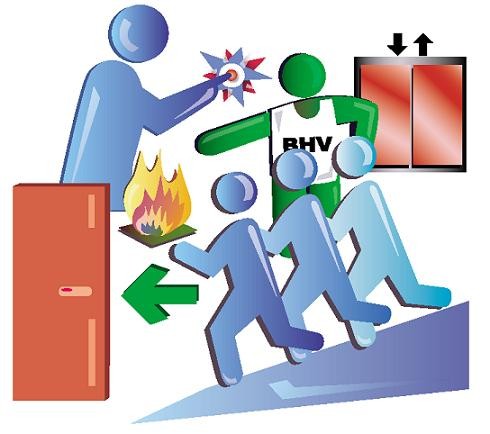 INLEIDINGIn ieder gebouw, dus ook in een schoolgebouw, kunnen zich situaties voordoen die het noodzakelijk maken dat leerlingen, kinderen, ouders, leerkrachten, groepsleidsters en overige aanwezigen het gebouw zo snel mogelijk moeten verlaten.  De situatie kan zich voordoen in de vorm van brand, wateroverlast, stormschade, bommelding, gaslekkage, in opdracht van bevoegd gezag of andere voorkomende gevallen.Hiervoor is naast de genomen preventie- en preparatiemaatregelen een ontruimingsplan nodig. Voorwaarde voor een goede ontruiming is, dat de opzet van dit plan bij alle medewerkers van de school bekend moet zijn.Een ontruimingsplan van gebouwen moet worden opgesteld in het kader van de (model) bouwverordening artikel 6.1.1. En in het kader van de Arbowet, artikel 15 en Arbobesluit, artikel 2.17. Om deze reden moet een ontruimingsplan kunnen worden getoetst door de brandweer, maar ook, in samenhang met de bedrijfshulpverlening, door de Arbeidsinspectie. Daarnaast kan worden gesteld dat een ontruimingsplan onderdeel is van het bedrijfshulpverleningsplan van Basisschool Gerardus Majella.Daar een Ontruimingsplan en een Bedrijfshulpverleningsplan zeer veel raakvlakken hebben (het ene plan kan eigenlijk niet zonder het ander), is dit calamiteitenplan opgesteld. Zo ontstaat het ontruimings/calamiteitenplan naast het beknopte BHV-plan.Door middel van instructie en minimaal één jaarlijkse oefening zal dit calamiteitenplan aan de praktijk worden getoetst en zo nodig worden bijgesteld.ToelichtingVan het calamiteitenplan moeten alle beroepskrachten en medewerkers het hoofdstuk “Instructiekaart algemeen” en “Algemene richtlijnen” kennen.Alle leden van het directieteam en het bedrijfshulpverleningsteam moeten het calamiteitenplan goed kennen.Alle overige medewerkers, stagiaires, leerlingen, kinderen en ouders moeten opdrachten en aanwijzingen van de ploegleider(s) en het team Bedrijfshulpverlening opvolgen.In situaties waarin niet is voorzien, zal naar bevindingen van zaken moeten worden gehandeld.De directie is verantwoordelijk voor de bedrijfshulpverleningsorganisatie in het gebouw, volgens de Arbowet artikel 15.Gezíen & AKKOORDParaaf & datumBasisschool Gerardus MajellaALGEMENE GEGEVENSHet gebouwHet gehele gebouw bestaat uit 1 U-vormige school, met drie verdiepingen, een kleutergymzaal en een multifunctionele ruimte. Dit calamiteitenplan richt zich echter met name op de voorzieningen in het hele gebouw.AdresgegevensBasisschool Gerardus MajellaHei-Grindelweg 886414 BT HeerlenTel 045-5285960NutsvoorzieningenHoofdaansluiting gas/water: in kelder (na hoofdingang rechts), eerste ruimte onder aan de trapHoofdaansluiting licht: hoofdingang naar links, einde gang middenbouw, deur links naast kantoor IB’er.Ontruimingsalarm: in koffiekamer (hoofdingang naar rechts)Meterkasten: 4 stuksHoofdingang rechtdoor, links van deur middenpleinNaast kantoor IB’erIn kantoor directieIn kopieerruimte/serverruimteSleutelsMet behulp van een generale hoofdsleutel, die past op de buitendeuren, en een algemene sleutel van de klaslokalen, kan toegang worden verkregen tot de klaslokalen en het gebouw. Alle vaste leerkrachten zijn in het bezit van deze twee sleutels.De sleutels van de zolderruimtes, zijn te vinden in lokaal groep 8.Daarnaast is er een aparte sleutel voor de sportruimte welke in de personeelskamer hangt.Het is eenieder verboden om aan derden informatie te verstrekken.Indien er iemand om informatie vraagt onderstaande gegevens doorgeven.Bestuurssecretaris: John Wevers: 045-5466976/06 11384774INSTRUCTIEKAART ALGEMEEN:BIJ ALARM BEL DIRECT 1 1 2 EN WAARSCHUW DE BEHEERDER BIJ BRAND:BEL 1 1 2 en vraag naar de brandweer;GEEF door waar het brandt, wat er brandt en of er gewonden zijn;WAARSCHUW-personen in de omgeving van de brand;PROBEER een kleine beginnende brand zelf te blussen;DENK aan eigen veiligheid;SLUIT-ramen en deuren (niet op slot);VERLAAT het gevarengebied;INFORMEER de ploegleider(s)/ BHV-ers over situatie;BIJ ONGEVAL:LEVENSBEDREIGEND ? BEL DIRECT 1 1 2 en vraag ambulance;WAARSCHUW direct de beheerder;VERLEEN eerste hulp – indien nodig START REANIMATIE;BLIJF bij slachtoffer tot er hulp is;INFORMEER ploegleider(s) / BHV-ers omtrent situatie.BIJ ONTRUIMING:U wordt GEALARMEERD door het ontruimingsalarm;STOP met uw werkzaamheden;VERLAAT het gebouw via de kortste route;NEEM bezoekers en namenlijst mee; ASSISTEER personen die moeilijk ter been zijn;VOLG de aanwijzingen van de ploegleider(s) / BHV-ers op;VERZAMEL BUITEN BIJ DE PARKEERVOORZIENINGEN Bij Het Gringeltje WACHT op nadere instructies;GA NOOIT ONAFGEMELD NAAR HUIS!HULPDIENSTEN SPOED:SLEUTELHOUDERS:BHV TEAM:	GEGEVENS tbv. BHV PLOEG:ALGEMENE RICHTLIJNEN VOOR ALLE MEDEWERKERSOm verzekerd te zijn van goede vlucht en brandbestrijdingsmogelijkheden dienen de onderstaande richtlijnen in acht te worden genomen:Er dient altijd op te worden toegezien dat alle vluchtwegen geheel vrij worden gehouden van obstakels (vluchtwegen zijn bijvoorbeeld (nood)deuren, gangen, hallen, portalen etc.).De in een vluchtweg gelegen deuren moeten door iedereen, zonder gebruikmaking van losse voorwerpen (zoals sleutels/pasjes) e.d. gemakkelijk geopend kunnen worden.De vloeren van gangen moeten goed beloopbaar en voldoende stroef zijn. Vloermatten e.d. mogen geen gevaar zijn voor uitglijden, struikelen, vallen.De in het bouwwerk aanwezige blusmiddelen zoals slanghaspels, moeten geheel vrij worden gehouden van obstakels. De blusmiddelen moeten duidelijk zijn gemarkeerd.Deuren met een brandwerende of rookwerende functie mogen niet middels spieën, haakjes of andere obstakels in de geopende stand worden vastgezet. Slechts toepassing van kleefmagneten welke worden aangestuurd door de brandmeldinstallatie is toegestaan. De deuren moeten zijn voorzien van een deurdranger.Afvalbakken voor huishoudelijk afval moeten zijn vervaardigd uit onbrandbaar materiaal en moeten in kantines, wachtruimten e.d. zijn voorzien van een deksel of zelfdovend zijn uitgevoerd. Afvalbakken mogen niet in de nabijheid van brandbare materialen zoals gordijnen e.d. worden geplaatst.Verzamelbakken voor papier mogen nooit voor andere doeleinden worden gebruikt.De centrale verwarmingsruimtes mogen niet worden gebruikt voor opslag van brandbare materialen.Defecten aan nood- en transparantverlichting, blusmiddelen, brand- en of rookwerende deuren en/of andere brandpreventieve voorzieningen moeten terstond worden gemeld aan Directie / ConciërgeIn het gehele gebouw geldt een algeheel rookverbodEenieder dient op de hoogte te zijn van het alarmnummer 112, de instructie hoe te handelen bij brand / ongeval en ontruiming en dient te weten waar de verzamelplaats is. INSTRUCTIES: DIRECTIEBIJ BRAND:U wordt GEALARMEERD door de het ontruimingsalarm;Controleer de kleutergang en meld signaal “veilig / leeg “bij ploegleiders;BEGEEF u naar de verzamelplaats (in de personeelskamer)MELD u bij de ploegleider(s);Laat u INFORMEREN omtrent de aard en omvang van de calamiteit;HOUD contact met de ploegleider(s)en reageer op vragen en of opmerkingen van deze functionaris en volg zijn aanwijzingen op;VERZAMEL op de verzamelplaats.PLEEG overleg met de inzetleiders van de brandweer en de ambulancedienst omtrent de incident bestrijding;REGEL DE INFORMATIEVOORZIENING NAAR HET PERSONEEL / FAMILIELEDEN VAN PERSONEEL;ZORG voor persopvang en informatievoorziening naar de pers;ZORG voor het bijhouden van een logboek met feitelijke gegevens over de calamiteit ten behoeve van later onderzoek en verslaglegging.BIJ ONGEVAL:U wordt GEWAARSCHUWD door de eerstverantwoordelijke BHV’er;LAAT u informeren omtrent het ongeval;Afhankelijk van de ernst van het ongeval BEGEEF u naar de ongeval locatie;Laat u INFORMEREN door de ploegleider(s) over de actuele stand van zaken;ZORG AFHANKELIJK VAN ONGEVAL VOOR OPVANG EN BEGELEIDING VAN COLLEGA’S / BETROKKENEN;REGEL afhankelijk van ernst ongeval de informatievoorziening en opvang van familieleden van de betrokkenen;REGEL in geval van een bedrijfsongeval dat de arbeidsinspectie wordt geïnformeerd;ZORG voor het bijhouden van een logboek met feitelijke gegevens over het ongeval ten behoeve van later onderzoek en verslaglegging.ALGEMEEN:INFORMEER regelmatig naar de geoefendheid en personele sterkte van de BHV organisatie;CONTROLEER of er regelmatig oefeningen worden gehouden;CONTROLEER of de BHV-ers jaarlijks een herhalingscursus bijwonen;CONTROLEER of de brandblussers jaarlijks worden gecontroleerd;ZORG dat er voldoende budget is voor uitvoering van de BHV taken en aanschaf en vervanging van BHV uitrustingINSTRUCTIES CONCIËRGE :BIJ BRAND:U wordt GEALARMEERD door het ontruimingsalarm;ALARMEER de eerstverantwoordelijke BHV’er indien nodig;ALARMEER de BHV ploeg indien nodig;VERBIND geen telefoongesprekken meer door;LAAT geen personen meer binnen;VOLG instructies van de verantwoordelijke Ploegleider(s) / BHV’ers op.BIJ ONGEVAL:U wordt GEALARMEERD;Afhankelijk van de ernst van de melding ALARMEERT u:- Ambulance (via 112) en ploegleider(s): bij ernstige ongevallen en reanimatie- BHV-ers bij lichte ongevallenINFORMEER de eerstverantwoordelijke BHV’er;REGEL opvang en begeleiding ambulancebemanning;VOLG instructies van de verantwoordelijke BHV’er op.BIJ ONTRUIMING:(In opdracht van eerstverantwoordelijke BHV’er of leidinggevende brandweer of politie)ALARMEER de BHV-ers;ACTIVEER het ontruimingsalarm;VERBIND geen gesprekken meer door;LAAT geen personen meer binnen;MELDEN na ontruiming bij eerstverantwoordelijkeVOLG de instructies van de eerstverantwoordelijke BHV’er op.BIJ BOMMELDING:U wordt GEÏNFORMEERD omtrent een binnengekomen bommelding;ALARMEER de eerstverantwoordelijke BHV’er;ALARMEER de BHV-ers;VUL het bommeldingsformulier BSS.FORM.9.007 zo uitvoerig mogelijk in;LAAT geen personen meer binnen;VOLG de instructies van de verantwoordelijke BHV’er op.	CALAMITEITENPLAN BASISSCHOOL GERARDUS MAJELLAFORMULIER BOMMELDINGWaarschuw direct de ploegleider(s) van de Bedrijfshulpverlening   Waarschuw de politie (na overleg PBHV): 0900-8844INSTRUCTIES BHV-ERS:BIJ BRAND:U wordt GEALARMEERD door het ontruimingsalarm;ONTRUIM uw groep indien van toepassing;Draag de ZORG van uw groep BUITEN over aan een collega;BEGEEF u naar de verzamelplaats BHV;VOLG de instructie van de eerstverantwoordelijke BHV’er;VOLG eventuele verdere instructies van de verantwoordelijke ploegleider op.BIJ ONGEVAL:U wordt GEALARMEERD voor een ongeval;BEGEEF u naar de verzamelplaats BHV;VOLG de instructie van de eerstverantwoordelijke ploegleider;BEGEEF u naar plaats ongeval;NEEM EHBO koffer mee;VERLEEN eerste hulp aan slachtoffer – START indien nodig reanimatie;Laat de eerstverantwoordelijke BHV’er INFORMEREN omtrent de aard van de verwonding en noodzaak ambulance;BLIJF bij het slachtoffer;STEL slachtoffer gerust.BIJ BOMMELDING:U wordt GEALARMEERD;BEGEEF u naar de verzamelplaats BHV in personeelskamer;U wordt GEÏNFORMEERD door de ploegleider;VOLG instructies van de ploegleider op.INSTRUCTIES EERSTVERANTWOORDELIJKE BHV’er/ PLOEGLEIDER:BIJ BRAND:U wordt GEALARMEERD door het ontruimingsalarm;GEEF uw groep zo spoedig mogelijk door aan de verantwoordelijkheid van een naaste collega.BEGEEF u naar verzamelplaats BHV in personeelskamer;LAAT u informeren omtrent melding of INFORMEER uzelf via de brandmeldcentrale;INSTRUEER BHV-ers ;MAAK indeling en stuur BHV-ers met opdracht weg:2 BHV-ers naar brandlocatie (verkenningsploeg);2 à 3 BHV-ers voor ontruiming;Overige BHV-ers aanvullende opdracht of naar verzamelplaatsVRAAG verkenningsploeg BHV om info omtrent omvang brand / evt. slachtoffers via PORTOFOON;Deel na afloop EVALUATIEFORMULIEREN uit onder de BHV-ers en eventueel personeelsleden en houdt binnen 5 werkdagen een evaluatieoverleg met de BHV-ers.BIJ ONGEVAL:U ontvangt MELDING;BEGEEF u naar verzamelplaats BHV in personeelskamer;INSTRUEER BHV-ers ;MAAK indeling:2 man naar ongevalslocatie;1 man opvang en begeleiding ambulance;Overige BHV-ers beschikbaar blijven.Begeef u naar het ongevalCHECK de ernst van het ongeval;CONTROLEER of ambulance nodig is en of deze is gealarmeerd;ZORG voor eventuele opvang personeel en familie.BIJ BOMMELDING:U wordt GEALARMEERD omtrent binnengekomen bommelding;BEGEEF u naar persoon die de melding heeft ontvangen;LAAT u informeren omtrent de melding;AFHANKELIJK van uw bevindingen, alarmeer BHV-ers en politie;AFHANKELIJK van uw bevinden, geef BHV opdracht tot ontruiming gebouw; ZORG voor personeel op de verzamelplaats;ALARMEER zonodig de EOD (Explosieven Opruimings Dienst, uitsluitend na opdracht politie of brandweer);ALARMEER de bewoners van de appartementen en informeer deze omtrent de situatie.LET OP: Zorg ervoor dat te allen tijde een meldingsformulier incidenten volledig ingevuld wordt!Zorg ervoor dat bij ontruiming de sleutel van de betreffende verzamelplaats meegenomen wordt. Deze sleutels zijn beschikbaar ….MELDINGSFORMULIER INCIDENTENIn te vullen door verantwoordelijke BHV’er van de betreffende accommodatie (zie telefoon- & alarmeringslijst)Naam rapporteur :Functie:Telefoonnummer:Datum incident:Tijdstip incident:Omschrijving incident:Zijn er gewonden gevallen	0 NEEN	0 JA    aantal _________  Zijn er doden gevallen	0 NEEN	0 JA    aantal _________ Is het bouwwerk ontruimd	         0 JA  0 NEENZijn er externe hulpverleners betrokken geweest bij de incidentbestrijding 0 NEEN   0 JA , namelijk  0 Ambulance  0 Politie  0 Brandweer  0 overig __________________________Welke maatregelen zijn er genomen:Is er sprake van materiële schade: 0 NEEN   0 JA   (bedrag geschat € _______________) Is de arbeidsinspectie van het voorval in kennis gesteld   0 JA  0 NEENWat is volgens u de oorzaak voor het ontstaan van het incident:Heeft u maatregelen genomen om herhaling van het incident te voorkomen:0 NEEN   0  JA, namelijk :Aldus opgemaakt d.d. __________________________ door ___________________________________INSTRUCTIES WERKZAAMHEDEN DOOR DERDEN/LEVERANCIERS:ALGEMEEN:In verband met uw eigen veiligheid dient u zich te allen tijde te melden bij de betreffende conciërge / directie alvorens u start met uw werkzaamheden.LET OP: Werkzaamheden in de technische ruimtes van de school dient u in overleg met de conciërge / directie  uit te voeren.Na afronding van uw werkzaamheden dient u zich te allen tijde af te melden bij de beheerder. Op deze manier weten wij wanneer u het gebouw verlaten heeft.U bent verplicht de veiligheidsvoorschriften van uw eigen organisatie na te leven en alle beschermende maatregelen te nemen ten behoeve van uw- en onze veiligheid.Werkzaamheden waarbij open vuur wordt gebruikt/vrijkomt zoals slijp- en laswerkzaamheden mogen pas worden starten nadat doorconciërge / directie is gecontroleerd dat de benodigde blusmiddelen en veiligheidsvoorzieningen aanwezig zijn.In de Basisschool Gerardus Majella geldt een algemeen rookverbod.BIJ BRAND:BEL 1 1 2 en WAARSCHUW de conciërge / directie;WAARSCHUW personen in de omgeving van de brand;PROBEER een kleine beginnende brand zelf te blussen;DENK aan eigen veiligheid;SLUIT ramen en deuren (niet op slot);VERLAAT het gevarengebied;GA NOOIT WEG BIJ DE ACCOMMODATIEINFORMEER de BHV-ers over het ontstaan van de situatie;BIJ ONGEVAL:LEVENSBEDREIGEND? BEL 1 1 2 en WAARSCHUW de conciërge / directie;VERLEEN eerste hulp – indien nodig START REANIMATIE;BLIJF bij slachtoffer tot er hulp is;GA NOOIT WEG BIJ DE ACCOMMODATIEINFORMEER BHV-ers omtrent het ontstaan van de situatie.BIJ ONTRUIMING:U wordt GEALARMEERD door het ontruimingsalarm;STOP met uw werkzaamheden;VERLAAT het gebouw via de kortste route;Waarschuw andere aanwezige personen en verzoek hen om  het gebouw te verlaten.ASSISTEER personen die moeilijk ter been zijn;VOLG de aanwijzingen van de BHV op;GA naar de verzamelplaats (de parkeervoorzieningen van Het Gringeltje) MELD u daar;WACHT op nadere instructies;					GA NOOIT ONAFGEMELD NAAR HUIS!U heeft onlangs deelgenomen aan een ontruimingsoefening.Om een duidelijk beeld te krijgen van het welslagen van de oefening en om te bezien of en op welke punten in het ontruimingsplan verbeteringen noodzakelijk zijn, is uw mening omtrent de oefening van groot belang.Ik verzoek u daarom om dit formulier in te vullen en te retourneren. Invullen vergt ca. 5 minuten van uw tijd.Wilt u dit formulier per omgaande inleveren bij:_________________________________________Beknopt ontruimingsplanPlattegrond schoolIncidentenkaart installatiesDiversen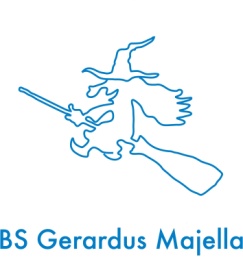 --------------------------------------------------------------------------------------------------------------------------------------------Wat te doen bij brandalarm?1 Blijf rustig2 Schakel eventueel apparatuur uit3 Sluit deuren en ramen4 Lokaal verlaten, neem leerlingenlijst mee.   Geen tassen, jassen e.d. meenemen5 Ga via de aangewezen vluchtweg naar de verzamelplaatsVerzamelen op middenpleinBij goed weer: Parkeerplaats GringeltjeBij slecht weer: Gerardus Hoeve (koster bellen!! àLia Boumans)6 Controleer a.d.h.v. de leerlingenlijst of alle leerlingen de school verlaten hebben. Appèl: Lia BoumansZo niet, onmiddellijk de leiding waarschuwenLeiding: Annemarie van SonAppèl akkoord: melden bij leiding (Annemarie van Son)7 De leiding belt 112 Lia Boumans belt Movare: 045-5466950Bestuurssecretaris: John Wevers: 045-5466976/06 11384774CvB: Ryszard Kruszel: 045-5466957/06 51286042 ofKiki Huijnen: 054-5466981/06 290764528 Wacht op verdere instructieOntruimingsaanwijzingenBs Gerardus Majella1 Ontruiming van de school vindt plaats bij iedere calamiteit/ melding/ alarmsignaal2 De leiding van de ontruiming berust bij Annemarie van Son (en Lia Boumans)3 Het ontruimingssignaal dient ingeschakeld te worden en in werking te blijven tot de hele school ontruimd is. Opdracht tot inschakelen geeftde leiding (Annemarie)4 Een lid van de leiding belt onmiddellijk 1125 Iedere leerkracht gaat te werk volgens  de instructies “Wat te doen bij brandalarm?”6 Lia Boumans controleert de kleuterkant.Britt Kramer controleert de middenbouwgang (begane grond en de aula)Annemarie controleert de bovenbouwgang (1e verdieping)Taken overige BHV’ers met leerlingen mee naar verzamelplaats ofop school blijven in personeelskamer meldenOvername groepen leiding en BHV’ers: 7 De verzamelplaats van alle groepen is Bij goed weer: Parkeerplaats GringeltjeBij slecht weer: Gerardus Hoeve (koster bellen door Lia Boumans)8 Elke leerkracht telt/ controleert de leerlingen van zijn/ haar groep en geeft het resultaat door aan de leiding. Appèl door Lia Boumans9 Taakverdeling leiding:De leiding blijft op school / bij het gebouw om de brandweer te informerenAppèl wordt afgenomen door Lia Boumans. Zij geeft door aande leiding dat het appèl akkoord is.10 Bij aankomst van de brandweer stelt Annemarie van Son de bevelvoerder van de brandweer op de hoogte van de situatie11 Lia Boumans neemt contact op met MovareAls de landelijke sirene gaat De landelijke sirene is een onderdeel van het rampenplan dat elke gemeente heeft. Het plan treedt in werking bijvoorbeeld bij een natuurramp, een vliegtuigongeluk, een explosie of een gifwolk of een ander dreigend onheil waarbij veel mensenlevens op het spel kunnen staan. Als de sirene gaat dient u als volgt te handelen: Ga direct naar binnen Sluit alle ramen en deuren Zet de radio of TV aan en stem af op de regionale zender, zo hoort U het snelst wat er aan de hand is en wat U verder moet doen. Dit geldt natuurlijk niet voor het testalarm. Meldpunt alarmmeldingen Melden van een incident geschied door degene die het incident als eerste waarneemt. Hij/zij meldt dit bij de Hoofd BHV en slaat indien nodig direct alarm. Aan de hand van de eerder genoemde taakverdeling wordt er eventueel een ontruiming ingezet. Indien er sprake is van een kleine calamiteit, waarbij EHBO hulp vereist is, wordt een BHV-er ingelicht en kan in overleg met de betreffende BHV-er noodhulp ingeroepen worden. INHOUDSOPGAVE ONTRUIMINGS/CALAMITEITENPLANBS GERARDUS MAJELLAINHOUDSOPGAVE ONTRUIMINGS/CALAMITEITENPLANBS GERARDUS MAJELLAINHOUDSOPGAVE ONTRUIMINGS/CALAMITEITENPLANBS GERARDUS MAJELLA2Inhoudsopgave  ontruimings/calamiteitenplan Sept. 20193InleidingSept. 20194Algemene gegevensSept. 20195Instructiekaart algemeenSept. 20196Telefoon- & alarmeringslijstSept. 20199    Algemene richtlijnenSept. 201910Werkinstructie directieSept. 201911Werkinstructie receptie-beheerderspostSept. 201912Formulier bommeldingSept. 201913Werkinstructie BHV’ersSept. 201915Werkinstructie eerstverantwoordelijke BHV-erSept. 201917Meldingsformulier incidentenSept. 201918Werkinstructie werkzaamheden door derden/leveranciersSept. 201920Logboek calamiteitenplan Sept. 201921Evaluatieformulier ontruimingSept. 2019CALAMITEITENPLAN BASISSCHOOL GERARDUS MAJELLA  INSTRUCTIEKAART ALGEMEEN CALAMITEITENPLAN BASISSCHOOL GERARDUS MAJELLATELEFOON- & ALARMERINGSLIJSTBrandweer alarm:Brandweer kantoornummer:045–5604900Ambulance alarm:112Politie alarm:112Politie niet spoed:0900–8844Naam:Telefoonnummer:Lia Boumans (dir)06-22355437Henry Bergs (conciërge)06-20470948Annemarie van Son (ploegleider)06-25663720Jolanda van Leusden (BHV)06-12621838Maud van Wissen (BHV)06-23394260Britt Kramer (BHV)06-82231885Functie:Organisatie:Naam:Ploegleider/ BHVB.S. Gerardus MajellaMevr. A. van SonLid BHVB.S. Gerardus MajellaMevr. J.van LeusdenLid BHVB.S. Gerardus MajellaMevr. M van WissenLid BHVB.S. Gerardus MajellaMevr. Britt KramerAlarmsignaal BHV ploeg:Sirene van ontruimingsinstallatieVerzamelplaats BHV ploeg:Personeelskamer
CALAMITEITENPLAN BASISSCHOOL GERARDUS MAJELLAALGEMENE RICHTLIJNENCALAMITEITENPLAN BASISSCHOOL GERARDUS MAJELLAWERKINSTRUCTIE DIRECTIECALAMITEITENPLAN BASISSCHOOL GERARDUS MAJELLA WERKINSTRUCTIE CONCIËRGE (INDIEN AANWEZIG)1. Bericht1. Bericht1. Bericht1. Bericht1. Bericht1. BerichtTijd melding:                      uur                      uur                      uur                      uur                      uurInhoud melding:Geef letterlijk weer wat de melding isGeef letterlijk weer wat de melding isGeef letterlijk weer wat de melding isGeef letterlijk weer wat de melding isGeef letterlijk weer wat de melding is2. Nadere informatie:  Vraag op vriendelijke toon2. Nadere informatie:  Vraag op vriendelijke toon2. Nadere informatie:  Vraag op vriendelijke toon2. Nadere informatie:  Vraag op vriendelijke toon2. Nadere informatie:  Vraag op vriendelijke toon2. Nadere informatie:  Vraag op vriendelijke toonWanneer explodeert de bom?Wanneer explodeert de bom?Wanneer explodeert de bom?Waar ligt de bom?Waar ligt de bom?Waar ligt de bom?Hoe ziet de bom eruit?Hoe ziet de bom eruit?Hoe ziet de bom eruit?Waarom doet u dit?Waarom doet u dit?Waarom doet u dit?Wie bent u?Wie bent u?Wie bent u?Van wie heeft u dit gehoord (indien bericht uit tweede hand)Van wie heeft u dit gehoord (indien bericht uit tweede hand)Van wie heeft u dit gehoord (indien bericht uit tweede hand)3. Identificatie berichtgever (aankruisen a.u.b.)3. Identificatie berichtgever (aankruisen a.u.b.)3. Identificatie berichtgever (aankruisen a.u.b.)3. Identificatie berichtgever (aankruisen a.u.b.)3. Identificatie berichtgever (aankruisen a.u.b.)3. Identificatie berichtgever (aankruisen a.u.b.)StemStemStem□ Man□ Vrouw□ KindSpraakSpraakSpraak□ Langzaam□ Normaal□ SnelSpraakSpraakSpraak□ Afgebeten□ Ernstig□ LachendSpraakSpraakSpraak□ Hakkelend□ Lispelend□ Hees/schorTaalTaalTaal□ Nederlands□ Dialect□ EngelsTaalTaalTaal□ Duits□ Frans□ andere taalLeeftijdLeeftijdLeeftijdAndere bijzonderhedenAndere bijzonderhedenAndere bijzonderheden4. Andere bijzonderheden (aankruisen a.u.b.)4. Andere bijzonderheden (aankruisen a.u.b.)4. Andere bijzonderheden (aankruisen a.u.b.)4. Andere bijzonderheden (aankruisen a.u.b.)4. Andere bijzonderheden (aankruisen a.u.b.)4. Andere bijzonderheden (aankruisen a.u.b.)AchtergrondgeluidenAchtergrondgeluiden□ Lachen□ Lachen□ Praten□ KinderenAchtergrondgeluidenAchtergrondgeluiden□ Muziek□ Muziek□ Verkeer□ WerkplaatsAchtergrondgeluidenAchtergrondgeluiden□ Vliegtuigen□ Vliegtuigen□ Schrijfmach.□ TreinAchtergrondgeluidenAchtergrondgeluidenAndere geluiden:Andere geluiden:Andere geluiden:Andere geluiden:CALAMITEITENPLAN BASISSCHOOL GERARDUS MAJELLA WERKINSTRUCTIE BHV’ersCALAMITEITENPLAN BASISSCHOOL GERARDUS MAJELLA WERKINSTRUCTIE BHV’ersCALAMITEITENPLAN BASISSCHOOL GERARDUS MAJELLAWERKINSTRUCTIE Eerstverantwoordelijke BHV’er/PLOEGLEIDERCALAMITEITENPLAN BASISSCHOOL GERARDUS MAJELLAMELDINGSFORMULIER INCIDENTENCALAMITEITENPLAN BASISSCHOOL GERARDUS MAJELLAWERKINSTRUCTIE WERKZAAMHEDEN DOOR DERDEN/LEVERANCIERSCALAMITEITENPLAN BASISSCHOOL GERARDUS MAJELLAWERKINSTRUCTIE WERKZAAMHEDEN DOOR DERDEN/LEVERANCIERSCALAMITEITENPLAN BASISSCHOOL GERARDUS MAJELLALogboek calamiteitenplanMutaties ontruimingsplanMutaties ontruimingsplanMutaties ontruimingsplanMutaties ontruimingsplanDatumRedenOmschrijvingOmschrijvingMaart 2018Opzet ontruimings/calamiteitenplanOpzet ontruimings/calamiteitenplanOpzet ontruimings/calamiteitenplanCALAMITEITENPLAN BASISSCHOOL GERARDUS MAJELLAEVALUATIEFORMULIER ONTRUIMINGCALAMITEITENPLAN BASISSCHOOL GERARDUS MAJELLAEVALUATIEFORMULIER ONTRUIMINGCALAMITEITENPLAN BASISSCHOOL GERARDUS MAJELLAEVALUATIEFORMULIER ONTRUIMING1. Was u vooraf op de hoogte van de oefening?O JAO NEE2. Bent u vooraf geïnformeerd over hetgeen u moet doen in geval van een ontruiming?O JAO NEE3. Was het ontruimingssignaal duidelijk hoorbaar?O JAO NEE4. Wist u direct bij het horen van het signaal dat u het gebouw moest verlaten?O JAO NEE5. Wist u welke vluchtroute u moest nemen?O JAO NEE6. Is de route die u heeft genomen de kortste route naar buiten geweestO JAO NEE7. Heeft u gebruik gemaakt van nooduitgangen?O JAO NEE8. Waren alle gangen en trappen (vluchtwegen) vrij van obstakels?O JAO NEE9. Waren alle (nood)deuren zonder gebruik van sleutels te openen?O JAO NEE10. Wist u waar u zich buiten het bouwwerk moest verzamelen?O JAO NEE11. Is er op deze verzamelplaats appél gehouden?O JAO NEE12. Heeft collega’s of andere moeten assisteren tijdens de ontruiming?O JAO NEE13. Hoelang duurde het naar uw mening voor u bij de verzamelplaats was?O JAO NEE14. Had u nog bijzondere taken tijdens de oefening?O JAO NEE15. Vond u de oefening zinvol?O JAO NEE16. Welk cijfer (tussen 0 en 10) geeft u voor de oefening?O JAO NEE17. Heeft u nog op- en/of aanmerking ten  aanzien van de oefening?17. Heeft u nog op- en/of aanmerking ten  aanzien van de oefening?BIJLAGENPLATTEGRONDEN E.D.